Amserlen  / Schedule 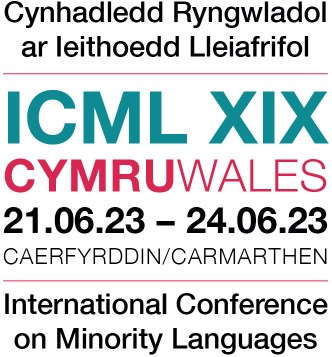 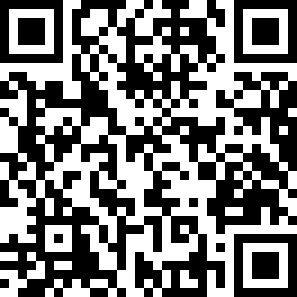 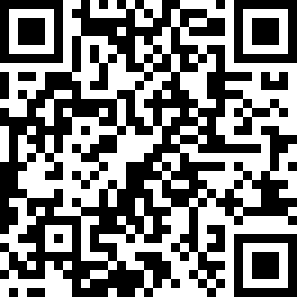 Os yw teitl y papur yn Gymraeg, cyflwynir yn Gymraeg gyda chyfieithu ar y pryd.If the title of the paper is in Welsh, it will be presented in Welsh with simultaneous translation into English.Dydd Mawrth 20 Mehefin / Tuesday 20 June : 2pm ‐ 9pmY Ddesg Gofrestru ar agor / Registration Desk OpenBwyty Myrddin, Canolfan yr Halliwell, (Campws Caerfyrddin PCYDDS)  SA31 3EPMerlin, The Halliwell Centre (UWTSD Carmarthen Campus) SA31 3EPDydd Mercher – Dydd Gwener / Wednesday to FridayManylion yn y llyfryn hwn / Details in this bookletDydd Sadwrn – Saturday Taith i Sain Ffagan i ddathlu Gŵyl Ifan a mwynhau’r traddodiad dawnsio gwerin o Gymru a gwledydd eraill Ewrop. Bydd bws yn dod yn ôl i Gaerfyrddin. Mae Sain Ffagan 20 munud yn y car o Faes Awyr Caerdydd er gwybodaeth. Rhaid cofrestru www.uwtsd.ac.uk/cy/icml2023/Visit to Amgueddfa Cymru St Fagans National Museum of History to enjoy Gŵyl Ifan: a festival on 24 June celebrating traditional folk dancing, primarily from Wales but also other European countries. St Fagans is 20 minutes by car from Cardiff Airport. A bus will be travelling back to Carmarthen for those who will be staying on in West Wales. Separate registration required. See websitewww.uwtsd.ac.uk/icml2023/Dydd Mercher 21 Mehefin / Wednesday 21 JuneDydd Mercher 21 Mehefin / Wednesday 21 JuneDydd Mercher 21 Mehefin / Wednesday 21 JuneDydd Mercher 21 Mehefin / Wednesday 21 JuneDydd Mercher 21 Mehefin / Wednesday 21 JuneDydd Mercher 21 Mehefin / Wednesday 21 June8:30am – 9:00amY DDESG GOFRESTRU AR AGOR / REGISTRATION DESK OPENBwyty Myrddin, Canolfan yr Halliwell, (Campws Caerfyrddin PCYDDS) / Merlin, The Halliwell Centre (UWTSD Carmarthen Campus) SA31 3EPY DDESG GOFRESTRU AR AGOR / REGISTRATION DESK OPENBwyty Myrddin, Canolfan yr Halliwell, (Campws Caerfyrddin PCYDDS) / Merlin, The Halliwell Centre (UWTSD Carmarthen Campus) SA31 3EPY DDESG GOFRESTRU AR AGOR / REGISTRATION DESK OPENBwyty Myrddin, Canolfan yr Halliwell, (Campws Caerfyrddin PCYDDS) / Merlin, The Halliwell Centre (UWTSD Carmarthen Campus) SA31 3EPY DDESG GOFRESTRU AR AGOR / REGISTRATION DESK OPENBwyty Myrddin, Canolfan yr Halliwell, (Campws Caerfyrddin PCYDDS) / Merlin, The Halliwell Centre (UWTSD Carmarthen Campus) SA31 3EPY DDESG GOFRESTRU AR AGOR / REGISTRATION DESK OPENBwyty Myrddin, Canolfan yr Halliwell, (Campws Caerfyrddin PCYDDS) / Merlin, The Halliwell Centre (UWTSD Carmarthen Campus) SA31 3EPY DDESG GOFRESTRU AR AGOR / REGISTRATION DESK OPENBwyty Myrddin, Canolfan yr Halliwell, (Campws Caerfyrddin PCYDDS) / Merlin, The Halliwell Centre (UWTSD Carmarthen Campus) SA31 3EP9:00am – 10.00amAGORIAD SWYDDOGOLOFFICIAL OPENINGTHEATR YR HALLIWELLJeremy Miles, Gweinidog y Gymraeg ac Addysg / Minister for Education and Welsh Language Yr Hybarch / The Venerable Randolph Thomas, Cadeirydd Cyngor y Brifysgol / Chair of the University Council Yr Athro / Professor Medwin Hughes, Is‐Ganghellor / Vice‐Chancellor Yr Athro / Professor Elin Haf Gruffydd Jones, Cadeirydd y Gynhadledd / Conference ChairJeremy Miles, Gweinidog y Gymraeg ac Addysg / Minister for Education and Welsh Language Yr Hybarch / The Venerable Randolph Thomas, Cadeirydd Cyngor y Brifysgol / Chair of the University Council Yr Athro / Professor Medwin Hughes, Is‐Ganghellor / Vice‐Chancellor Yr Athro / Professor Elin Haf Gruffydd Jones, Cadeirydd y Gynhadledd / Conference ChairJeremy Miles, Gweinidog y Gymraeg ac Addysg / Minister for Education and Welsh Language Yr Hybarch / The Venerable Randolph Thomas, Cadeirydd Cyngor y Brifysgol / Chair of the University Council Yr Athro / Professor Medwin Hughes, Is‐Ganghellor / Vice‐Chancellor Yr Athro / Professor Elin Haf Gruffydd Jones, Cadeirydd y Gynhadledd / Conference ChairJeremy Miles, Gweinidog y Gymraeg ac Addysg / Minister for Education and Welsh Language Yr Hybarch / The Venerable Randolph Thomas, Cadeirydd Cyngor y Brifysgol / Chair of the University Council Yr Athro / Professor Medwin Hughes, Is‐Ganghellor / Vice‐Chancellor Yr Athro / Professor Elin Haf Gruffydd Jones, Cadeirydd y Gynhadledd / Conference ChairJeremy Miles, Gweinidog y Gymraeg ac Addysg / Minister for Education and Welsh Language Yr Hybarch / The Venerable Randolph Thomas, Cadeirydd Cyngor y Brifysgol / Chair of the University Council Yr Athro / Professor Medwin Hughes, Is‐Ganghellor / Vice‐Chancellor Yr Athro / Professor Elin Haf Gruffydd Jones, Cadeirydd y Gynhadledd / Conference Chair10:00am – 11:00amLLUN SWYDDOGOL Y GYNHADLEDD AC EGWYL / OFFICIAL CONFERENCE PHOTOGRAPH AND BREAKLLUN SWYDDOGOL Y GYNHADLEDD AC EGWYL / OFFICIAL CONFERENCE PHOTOGRAPH AND BREAKLLUN SWYDDOGOL Y GYNHADLEDD AC EGWYL / OFFICIAL CONFERENCE PHOTOGRAPH AND BREAKLLUN SWYDDOGOL Y GYNHADLEDD AC EGWYL / OFFICIAL CONFERENCE PHOTOGRAPH AND BREAKLLUN SWYDDOGOL Y GYNHADLEDD AC EGWYL / OFFICIAL CONFERENCE PHOTOGRAPH AND BREAKLLUN SWYDDOGOL Y GYNHADLEDD AC EGWYL / OFFICIAL CONFERENCE PHOTOGRAPH AND BREAKCOTHITEIFITAFTL10TL11TL1411:00am – 12:30pmConchúr Ó Giollagáin: Class, social hierarchy and institutional containment: conceptualising minority‐ language social dynamics inthe subordinated civic promotion of minority culturePANEL: Daniel AmareloPaige BartonAnnie OrnellesKalee Rose PrendergastBeyond rigid discourses on language identity: intersectional approaches to Galician speakers’ linguistic practices in the 21st century.Co‐chairs: Nicola Bermingham & Bernadette O’RourkeEstibaliz AmorrortuJone GoirigolzarriAne Ortega:Navigating through different spaces to increase Basque language use: from safe to other spacesMiren Artetxe:Teacher training students in a minoritized language context: their language ideologies and (de)legitimization processes regarding to BasqueAlba Milà‐Garcia & Anna Tudela Isanta:Minority languages and social networks: The hashtag #Estiktokat for content in CatalanPANEL: Ada Bier David Lasagabaster Gabriele Zanello Ruth Videsott Alberto Fernández‐Costales, Roberto Avello Rodríguez, Daniela MereuBest practices (and pitfalls) of multilingual education with minority languages: five European contextsChair: Ada Bier11:00am – 12:30pmAnastasia Llewellyn: Beyond language policy: territorial policy and the Welsh languagePANEL: Daniel AmareloPaige BartonAnnie OrnellesKalee Rose PrendergastBeyond rigid discourses on language identity: intersectional approaches to Galician speakers’ linguistic practices in the 21st century.Co‐chairs: Nicola Bermingham & Bernadette O’RourkeOsian Elias:Ymestyn ffiniau ieithyddol: Pop-up Gaeltacht mewn ardaloedd dinesig o Iwerddon(Extending linguistic borders: Pop Up Gaeltacht in urban areas of Ireland)Rebecca Jones: Reimagining the L2 learning experience through Complex Dynamic Systems & Engagement: an exploratory MM‐GT Investigation into adults learning Welsh on Say Something In Welsh and Dysgu Cymraeg coursesFrederike Schram: Commodification of regional and minority languages on Instagram: language attitudes and ascriptions of Low GermanPANEL: Ada Bier David Lasagabaster Gabriele Zanello Ruth Videsott Alberto Fernández‐Costales, Roberto Avello Rodríguez, Daniela MereuBest practices (and pitfalls) of multilingual education with minority languages: five European contextsChair: Ada Bier11:00am – 12:30pmMaialen Iñarra‐Arregi: Observing oral language: a methodological proposalPANEL: Daniel AmareloPaige BartonAnnie OrnellesKalee Rose PrendergastBeyond rigid discourses on language identity: intersectional approaches to Galician speakers’ linguistic practices in the 21st century.Co‐chairs: Nicola Bermingham & Bernadette O’RourkeJessica Hampton & Stefano Coretta: Measuring spaces and observing attitudes: a comparative analysis on the vitality of Emilian and EsperantoJulia Gspandl:Success in additional sign language learning in 12 adult deaf migrants in AustriaAgurtzane Elordui: Translanguaging on Basque youth’s Instagram: emerging stylistic dynamics in identity authenticationPANEL: Ada Bier David Lasagabaster Gabriele Zanello Ruth Videsott Alberto Fernández‐Costales, Roberto Avello Rodríguez, Daniela MereuBest practices (and pitfalls) of multilingual education with minority languages: five European contextsChair: Ada Bier12:30pm – 1.30pmCINIO / LUNCHCINIO / LUNCHCINIO / LUNCHCINIO / LUNCHCINIO / LUNCHCINIO / LUNCHCOTHITEIFITAFTL10TL11TL141:30pm – 3:00pmPANEL:  Estibaliz Amorrortu, Imanol LarreaBernadette O’Rourke &Cynog PrysNew approachesto answer new research questions in minority‐language contexts: Basque, Welsh and IrishSara MičkecA family language policy perspective towards language ideologies and practices regarding Upper SorbianPANEL: Sion Llewelyn Jones Sian Lloyd-Williams Katharine Young Mirain Rhys Cynnal ymchwil dwyieithog addysgol mewn cyd‐destunau ieithoedd lleiafrifedig (Undertaking education research in minoritized language contexts)Eabele Tjepkema: Stimulation of meaningful language use through communicative tasks in the Frisian trilingual classroom (students aged 10‐12 years)Ruth Kircher, Ethan Kutlu & Mirjam Vellinga: Promoting minoritylanguage Use to foster revitalisation: insights from new speakers of West FrisianPANEL: Suzanne DekkerMirjam Günther‐Van Der Meij, Fardau VisserAlbert Walsweer Maaike Pulles Klarinske De RoosImplementation and results of multilingual education in Frisian primary educationChair : Joana Duarte 1:30pm – 3:00pmPANEL:  Estibaliz Amorrortu, Imanol LarreaBernadette O’Rourke &Cynog PrysNew approachesto answer new research questions in minority‐language contexts: Basque, Welsh and IrishMaite Garcia‐Ruiz, Ibon Manterola, & Ane Ortega: Basque‐centered parental language planning for the upbringing of trilingual childrenPANEL: Sion Llewelyn Jones Sian Lloyd-Williams Katharine Young Mirain Rhys Cynnal ymchwil dwyieithog addysgol mewn cyd‐destunau ieithoedd lleiafrifedig (Undertaking education research in minoritized language contexts)Elin Arfon: Plurilingualism in the Curriculum for Wales: international languages teachers’ beliefsEukene Franco‐Landa: New speakers: a misconception based on othernessPANEL: Suzanne DekkerMirjam Günther‐Van Der Meij, Fardau VisserAlbert Walsweer Maaike Pulles Klarinske De RoosImplementation and results of multilingual education in Frisian primary educationChair : Joana Duarte 1:30pm – 3:00pmPANEL:  Estibaliz Amorrortu, Imanol LarreaBernadette O’Rourke &Cynog PrysNew approachesto answer new research questions in minority‐language contexts: Basque, Welsh and IrishMakiko Fukuda & Nobuko Sano:Minority language in the context of heritage language transmission: a pilot study on Japanese heritage families in Catalonia and Israel/PalestinePANEL: Sion Llewelyn Jones Sian Lloyd-Williams Katharine Young Mirain Rhys Cynnal ymchwil dwyieithog addysgol mewn cyd‐destunau ieithoedd lleiafrifedig (Undertaking education research in minoritized language contexts)Amaia Rodriguez Aguirre:Integrating minority languages in multilingual education: the case of the "Grand Oral" assessment activity in Northern Basque Country.Saioa Larraza & Leire Diaz‐de‐Gereñu:Teacher attitudes towards and practice relating to linguistic diversity: How do we revitalize Basque, the local minority language?PANEL: Suzanne DekkerMirjam Günther‐Van Der Meij, Fardau VisserAlbert Walsweer Maaike Pulles Klarinske De RoosImplementation and results of multilingual education in Frisian primary educationChair : Joana Duarte 3:00pm – 3:30pmEGWYL / BREAKEGWYL / BREAKEGWYL / BREAKEGWYL / BREAKEGWYL / BREAKEGWYL / BREAK3:30pm – 4.30pmPrif Siaradwr y Prynhawn / Afternoon Keynote: Professor Fernand de VarennesUnited in diversity or assimilated through integration: What are language rights, why are they under threat, and what can be done in Europe?Cadeirydd / Chair: Yr Athro / Professor Medwin HughesPrif Siaradwr y Prynhawn / Afternoon Keynote: Professor Fernand de VarennesUnited in diversity or assimilated through integration: What are language rights, why are they under threat, and what can be done in Europe?Cadeirydd / Chair: Yr Athro / Professor Medwin HughesPrif Siaradwr y Prynhawn / Afternoon Keynote: Professor Fernand de VarennesUnited in diversity or assimilated through integration: What are language rights, why are they under threat, and what can be done in Europe?Cadeirydd / Chair: Yr Athro / Professor Medwin HughesPrif Siaradwr y Prynhawn / Afternoon Keynote: Professor Fernand de VarennesUnited in diversity or assimilated through integration: What are language rights, why are they under threat, and what can be done in Europe?Cadeirydd / Chair: Yr Athro / Professor Medwin HughesPrif Siaradwr y Prynhawn / Afternoon Keynote: Professor Fernand de VarennesUnited in diversity or assimilated through integration: What are language rights, why are they under threat, and what can be done in Europe?Cadeirydd / Chair: Yr Athro / Professor Medwin HughesPrif Siaradwr y Prynhawn / Afternoon Keynote: Professor Fernand de VarennesUnited in diversity or assimilated through integration: What are language rights, why are they under threat, and what can be done in Europe?Cadeirydd / Chair: Yr Athro / Professor Medwin HughesCOTHITEIFITAFTL10TL11TL144:30pm – 5:30pmDavyth Hicks:Language equality in the digital age: the European experienceNicole Dołowy‐Rybińska:Ethnolinguistic vitality of contested languages of Poland: challenges for language revitalizationAngharad Morgan & Gwenllian Lansdown Davies:Siarad babi: Parentese aSiaradwyr Newydd o’r Gymraeg(Parentese and New Speakers of Welsh)Karolina Rosiak & Rhian Hodges:Language ideologies and beyond: the motivations of new speakers of Welsh to learn, use and live the Welsh languagein WalesCsilla Horváth:Siberian Avantgarde: The use of the Mansi and Khanty languages in business and marketingLibe Mimenza: Applied research to measure digital audience in Basque media outlets: what and how to track on internet?4:30pm – 5:30pmNina Markl, Peter Bell, Electra Wallington,Ondrej KlejchSimon RobinsonThomas ReitmaierMatt JonesJennifer Pearson:Speech technologies development with and for minority language communities: case study of IsixhosaMarcela I. Huilcán: Language attitudes and ideologies of Indigenous language speakers in New South Wales and central‐ south Chile: The role of digital technology in language revitalisation and beyondRandi Juuso & Anna Erika Jonsson:'Nice to see your eyes '‐ taking back the language of feelingsHuang‐Lan Su:A study on Taiwanese adolescences’ motivation for learning the native languagesOlanrewaju John Ogundeyi & Tshepang Bright Molale:Use of minority language as amarketing communication strategy to secure consumer brand loyalty in South‐West NigeriaMiren Manias‐Muñoz Sergiusz Bober & Craig Willis: The impact of media on the revitalization and use of minority languages: insights from an international Delphi study5:30pmDiwedd Rhaglen y Dydd / End of Day ProgrammeDiwedd Rhaglen y Dydd / End of Day ProgrammeDiwedd Rhaglen y Dydd / End of Day ProgrammeDiwedd Rhaglen y Dydd / End of Day ProgrammeDiwedd Rhaglen y Dydd / End of Day ProgrammeDiwedd Rhaglen y Dydd / End of Day Programme6pm – 10pmRhaglen Ddiwylliannol gyda'r nos / Evening Cultural Programme Bar, Band & BBQ with / gyda DROS DRO (band ifanc o Sir Gâr)Swper anffurfiol / Informal dinner Areithiau / Speeches:Yr Athro / Professor Medwin Hughes, Is‐Ganghellor / Vice‐ChancellorGwilym Dyfri Jones, Profost Campws Caerfyrddin, Provost of the Carmarthen Campus Yr Athro / Professor Colin Williams, Llywydd Anrhydeddus / Honorary PresidentEfa Gruffudd Jones, Comisiynydd y Gymraeg / Welsh Language Commisioner)Rhaglen Ddiwylliannol gyda'r nos / Evening Cultural Programme Bar, Band & BBQ with / gyda DROS DRO (band ifanc o Sir Gâr)Swper anffurfiol / Informal dinner Areithiau / Speeches:Yr Athro / Professor Medwin Hughes, Is‐Ganghellor / Vice‐ChancellorGwilym Dyfri Jones, Profost Campws Caerfyrddin, Provost of the Carmarthen Campus Yr Athro / Professor Colin Williams, Llywydd Anrhydeddus / Honorary PresidentEfa Gruffudd Jones, Comisiynydd y Gymraeg / Welsh Language Commisioner)Rhaglen Ddiwylliannol gyda'r nos / Evening Cultural Programme Bar, Band & BBQ with / gyda DROS DRO (band ifanc o Sir Gâr)Swper anffurfiol / Informal dinner Areithiau / Speeches:Yr Athro / Professor Medwin Hughes, Is‐Ganghellor / Vice‐ChancellorGwilym Dyfri Jones, Profost Campws Caerfyrddin, Provost of the Carmarthen Campus Yr Athro / Professor Colin Williams, Llywydd Anrhydeddus / Honorary PresidentEfa Gruffudd Jones, Comisiynydd y Gymraeg / Welsh Language Commisioner)Rhaglen Ddiwylliannol gyda'r nos / Evening Cultural Programme Bar, Band & BBQ with / gyda DROS DRO (band ifanc o Sir Gâr)Swper anffurfiol / Informal dinner Areithiau / Speeches:Yr Athro / Professor Medwin Hughes, Is‐Ganghellor / Vice‐ChancellorGwilym Dyfri Jones, Profost Campws Caerfyrddin, Provost of the Carmarthen Campus Yr Athro / Professor Colin Williams, Llywydd Anrhydeddus / Honorary PresidentEfa Gruffudd Jones, Comisiynydd y Gymraeg / Welsh Language Commisioner)Rhaglen Ddiwylliannol gyda'r nos / Evening Cultural Programme Bar, Band & BBQ with / gyda DROS DRO (band ifanc o Sir Gâr)Swper anffurfiol / Informal dinner Areithiau / Speeches:Yr Athro / Professor Medwin Hughes, Is‐Ganghellor / Vice‐ChancellorGwilym Dyfri Jones, Profost Campws Caerfyrddin, Provost of the Carmarthen Campus Yr Athro / Professor Colin Williams, Llywydd Anrhydeddus / Honorary PresidentEfa Gruffudd Jones, Comisiynydd y Gymraeg / Welsh Language Commisioner)Rhaglen Ddiwylliannol gyda'r nos / Evening Cultural Programme Bar, Band & BBQ with / gyda DROS DRO (band ifanc o Sir Gâr)Swper anffurfiol / Informal dinner Areithiau / Speeches:Yr Athro / Professor Medwin Hughes, Is‐Ganghellor / Vice‐ChancellorGwilym Dyfri Jones, Profost Campws Caerfyrddin, Provost of the Carmarthen Campus Yr Athro / Professor Colin Williams, Llywydd Anrhydeddus / Honorary PresidentEfa Gruffudd Jones, Comisiynydd y Gymraeg / Welsh Language Commisioner)Diwedd Diwrnod 1 / End of Day 1Diwedd Diwrnod 1 / End of Day 1Diwedd Diwrnod 1 / End of Day 1Diwedd Diwrnod 1 / End of Day 1Diwedd Diwrnod 1 / End of Day 1Diwedd Diwrnod 1 / End of Day 1Dydd Iau 22 Mehefin / Thursday 22 JuneDydd Iau 22 Mehefin / Thursday 22 JuneDydd Iau 22 Mehefin / Thursday 22 JuneDydd Iau 22 Mehefin / Thursday 22 JuneDydd Iau 22 Mehefin / Thursday 22 JuneDydd Iau 22 Mehefin / Thursday 22 JuneDydd Iau 22 Mehefin / Thursday 22 JuneDydd Iau 22 Mehefin / Thursday 22 JuneDydd Iau 22 Mehefin / Thursday 22 JuneDydd Iau 22 Mehefin / Thursday 22 JuneDydd Iau 22 Mehefin / Thursday 22 JuneCOTHITEIFITEIFITEIFITAFTL10TL10TL11TL11TL11TL149.15am – 10.45amJeremy Evas & Sara Peacock:How we speak when we speak about [our] language & Sut/shwd/sut da ni’n/ry’n ni’n/rydyn ni’n siarad wrth siarad am [ein] [h]Iaith(How we speak when we speak about [our] language) PANEL:  Sergiusz Bober Jenny Stenberg‐Sirén Facundo Reyna‐Muniain Marc RögglaJakob VolggerMinority language journalism and its practitioners: between the definition of the category, professional profiles, and linguistic challenges.Chair: Miren Manias MuñozPANEL:  Sergiusz Bober Jenny Stenberg‐Sirén Facundo Reyna‐Muniain Marc RögglaJakob VolggerMinority language journalism and its practitioners: between the definition of the category, professional profiles, and linguistic challenges.Chair: Miren Manias MuñozPANEL:  Sergiusz Bober Jenny Stenberg‐Sirén Facundo Reyna‐Muniain Marc RögglaJakob VolggerMinority language journalism and its practitioners: between the definition of the category, professional profiles, and linguistic challenges.Chair: Miren Manias MuñozBeñat Garaio & Eider Saragueta:Children’s thoughts on recent language shift in predominantly Basque speaking areasLeena Kolehmainen & Maija Surakka:Dynamics of intersectionality: language and class in the interviews of a Finnish janitor familyLeena Kolehmainen & Maija Surakka:Dynamics of intersectionality: language and class in the interviews of a Finnish janitor familyPANEL: Myrthe Coret‐BergstraLaura NapJoana Duarte &Babs Gezelle Meerburg Skriuw! ‐ Frisian writing skills in secondary educationChair:Mirjam Günther‐Van Der MeijPANEL: Myrthe Coret‐BergstraLaura NapJoana Duarte &Babs Gezelle Meerburg Skriuw! ‐ Frisian writing skills in secondary educationChair:Mirjam Günther‐Van Der MeijPANEL: Myrthe Coret‐BergstraLaura NapJoana Duarte &Babs Gezelle Meerburg Skriuw! ‐ Frisian writing skills in secondary educationChair:Mirjam Günther‐Van Der MeijYmweliad â Chanolfan GwênVisit to Canolfan Gwên Education Centre9.15am – 10.45amJeremy Evas & Sara Peacock:How we speak when we speak about [our] language & Sut/shwd/sut da ni’n/ry’n ni’n/rydyn ni’n siarad wrth siarad am [ein] [h]Iaith(How we speak when we speak about [our] language) PANEL:  Sergiusz Bober Jenny Stenberg‐Sirén Facundo Reyna‐Muniain Marc RögglaJakob VolggerMinority language journalism and its practitioners: between the definition of the category, professional profiles, and linguistic challenges.Chair: Miren Manias MuñozPANEL:  Sergiusz Bober Jenny Stenberg‐Sirén Facundo Reyna‐Muniain Marc RögglaJakob VolggerMinority language journalism and its practitioners: between the definition of the category, professional profiles, and linguistic challenges.Chair: Miren Manias MuñozPANEL:  Sergiusz Bober Jenny Stenberg‐Sirén Facundo Reyna‐Muniain Marc RögglaJakob VolggerMinority language journalism and its practitioners: between the definition of the category, professional profiles, and linguistic challenges.Chair: Miren Manias MuñozAnne C. Uruska: Yn erbyn y ffactorau: dylanwadau ar ddewis iaith pobl ifanc yn y Gymru gyfoes (Against the odds: influences on young people's language choices in contemporary Wales)Bartłomiej Chromik:The long shadow of persecutions of Lemkos. intergenerational impact on their language andeconomic performanceBartłomiej Chromik:The long shadow of persecutions of Lemkos. intergenerational impact on their language andeconomic performancePANEL: Myrthe Coret‐BergstraLaura NapJoana Duarte &Babs Gezelle Meerburg Skriuw! ‐ Frisian writing skills in secondary educationChair:Mirjam Günther‐Van Der MeijPANEL: Myrthe Coret‐BergstraLaura NapJoana Duarte &Babs Gezelle Meerburg Skriuw! ‐ Frisian writing skills in secondary educationChair:Mirjam Günther‐Van Der MeijPANEL: Myrthe Coret‐BergstraLaura NapJoana Duarte &Babs Gezelle Meerburg Skriuw! ‐ Frisian writing skills in secondary educationChair:Mirjam Günther‐Van Der MeijYmweliad â Chanolfan GwênVisit to Canolfan Gwên Education Centre9.15am – 10.45amJeremy Evas & Sara Peacock:How we speak when we speak about [our] language & Sut/shwd/sut da ni’n/ry’n ni’n/rydyn ni’n siarad wrth siarad am [ein] [h]Iaith(How we speak when we speak about [our] language) PANEL:  Sergiusz Bober Jenny Stenberg‐Sirén Facundo Reyna‐Muniain Marc RögglaJakob VolggerMinority language journalism and its practitioners: between the definition of the category, professional profiles, and linguistic challenges.Chair: Miren Manias MuñozPANEL:  Sergiusz Bober Jenny Stenberg‐Sirén Facundo Reyna‐Muniain Marc RögglaJakob VolggerMinority language journalism and its practitioners: between the definition of the category, professional profiles, and linguistic challenges.Chair: Miren Manias MuñozPANEL:  Sergiusz Bober Jenny Stenberg‐Sirén Facundo Reyna‐Muniain Marc RögglaJakob VolggerMinority language journalism and its practitioners: between the definition of the category, professional profiles, and linguistic challenges.Chair: Miren Manias MuñozAndreea Pascaru: Legitimating authentic Pontic Greek: performative competence of young speakers and intergenerational language transmission (a case study of northern Greece)Patrick Donovan & Lorraine O’Donnell:The Role of community organizations in the emergence of an English‐ speaking minority in Quebec in the 1970s‐1980sPatrick Donovan & Lorraine O’Donnell:The Role of community organizations in the emergence of an English‐ speaking minority in Quebec in the 1970s‐1980sPANEL: Myrthe Coret‐BergstraLaura NapJoana Duarte &Babs Gezelle Meerburg Skriuw! ‐ Frisian writing skills in secondary educationChair:Mirjam Günther‐Van Der MeijPANEL: Myrthe Coret‐BergstraLaura NapJoana Duarte &Babs Gezelle Meerburg Skriuw! ‐ Frisian writing skills in secondary educationChair:Mirjam Günther‐Van Der MeijPANEL: Myrthe Coret‐BergstraLaura NapJoana Duarte &Babs Gezelle Meerburg Skriuw! ‐ Frisian writing skills in secondary educationChair:Mirjam Günther‐Van Der MeijYmweliad â Chanolfan GwênVisit to Canolfan Gwên Education Centre10.45am – 11.15amEGWYL /BREAKEGWYL /BREAKEGWYL /BREAKEGWYL /BREAKEGWYL /BREAKEGWYL /BREAKEGWYL /BREAKEGWYL /BREAKEGWYL /BREAKEGWYL /BREAKEGWYL /BREAK11.15am – 12.30pmSiaradwr Gwadd y Bore / Morning Keynote: Yr Athro / Professor Durk GorterThe visibility of minority languagesCadeirydd / Chair: Yr Athro / Professor Dylan JonesSiaradwr Gwadd y Bore / Morning Keynote: Yr Athro / Professor Durk GorterThe visibility of minority languagesCadeirydd / Chair: Yr Athro / Professor Dylan JonesSiaradwr Gwadd y Bore / Morning Keynote: Yr Athro / Professor Durk GorterThe visibility of minority languagesCadeirydd / Chair: Yr Athro / Professor Dylan JonesSiaradwr Gwadd y Bore / Morning Keynote: Yr Athro / Professor Durk GorterThe visibility of minority languagesCadeirydd / Chair: Yr Athro / Professor Dylan JonesSiaradwr Gwadd y Bore / Morning Keynote: Yr Athro / Professor Durk GorterThe visibility of minority languagesCadeirydd / Chair: Yr Athro / Professor Dylan JonesSiaradwr Gwadd y Bore / Morning Keynote: Yr Athro / Professor Durk GorterThe visibility of minority languagesCadeirydd / Chair: Yr Athro / Professor Dylan JonesSiaradwr Gwadd y Bore / Morning Keynote: Yr Athro / Professor Durk GorterThe visibility of minority languagesCadeirydd / Chair: Yr Athro / Professor Dylan JonesSiaradwr Gwadd y Bore / Morning Keynote: Yr Athro / Professor Durk GorterThe visibility of minority languagesCadeirydd / Chair: Yr Athro / Professor Dylan JonesSiaradwr Gwadd y Bore / Morning Keynote: Yr Athro / Professor Durk GorterThe visibility of minority languagesCadeirydd / Chair: Yr Athro / Professor Dylan JonesSiaradwr Gwadd y Bore / Morning Keynote: Yr Athro / Professor Durk GorterThe visibility of minority languagesCadeirydd / Chair: Yr Athro / Professor Dylan JonesSiaradwr Gwadd y Bore / Morning Keynote: Yr Athro / Professor Durk GorterThe visibility of minority languagesCadeirydd / Chair: Yr Athro / Professor Dylan Jones12:30pm – 1.30pmCINIO / LUNCHCINIO / LUNCHCINIO / LUNCHCINIO / LUNCHCINIO / LUNCHCINIO / LUNCHCINIO / LUNCHCINIO / LUNCHCINIO / LUNCHCINIO / LUNCHCINIO / LUNCHCOTHICOTHITEIFITAFTAFTAFTL10TL10TL11TL14TL141:30pm – 3:00pmCynllunio Ieithyddol ar y cyd: Fforwm Strategol y Gymraeg yn Sir GaerfyrddinCollaborative Language Planning: Welsh Language Strategic Forum in CarmarthenshireCadeirydd / Chair:Meri HuwsCynllunio Ieithyddol ar y cyd: Fforwm Strategol y Gymraeg yn Sir GaerfyrddinCollaborative Language Planning: Welsh Language Strategic Forum in CarmarthenshireCadeirydd / Chair:Meri HuwsErin McNulty: Language Ideologies and Language Use in Revitalized Manx Christopher W. Little & Maria del Mar Vanrel:The relationship between language dominance and attitudes: evidence from Ibizan youthChristopher W. Little & Maria del Mar Vanrel:The relationship between language dominance and attitudes: evidence from Ibizan youthChristopher W. Little & Maria del Mar Vanrel:The relationship between language dominance and attitudes: evidence from Ibizan youthPANEL:  Elin RoylesJone Goirigolzarri GaraizarJustyna OlkoIbon Manterola Ines Garcia‐AzkoagaExploring the connections between minority languages and sustainable development.Chair: Rhys JonesPANEL:  Elin RoylesJone Goirigolzarri GaraizarJustyna OlkoIbon Manterola Ines Garcia‐AzkoagaExploring the connections between minority languages and sustainable development.Chair: Rhys JonesEdorta AranaEneko Irionda & Bea Narbaiza:Promotion of the use of Basque in social networks among young people in Gipuzkoa.Agnes Grond: Şexbizinî‐Kurdish on Facebook: Experimental Writings in a Non‐codified languageAndrew James Davies: Young people as agents of strategic choice: exploring the evidence relating to Welsh‐medium post‐ compulsory education.Andrew James Davies: Young people as agents of strategic choice: exploring the evidence relating to Welsh‐medium post‐ compulsory education.1:30pm – 3:00pmCynllunio Ieithyddol ar y cyd: Fforwm Strategol y Gymraeg yn Sir GaerfyrddinCollaborative Language Planning: Welsh Language Strategic Forum in CarmarthenshireCadeirydd / Chair:Meri HuwsCynllunio Ieithyddol ar y cyd: Fforwm Strategol y Gymraeg yn Sir GaerfyrddinCollaborative Language Planning: Welsh Language Strategic Forum in CarmarthenshireCadeirydd / Chair:Meri HuwsKamil Czaiński &Maciej Mętrak:Ideological aspects of language emancipation – the case of Silesian in PolandBenat Garaio & Izaro Arruti Aguirreurreta: EuskarAbentura expedition: trekking for youth engagement in Basque revitalizationBenat Garaio & Izaro Arruti Aguirreurreta: EuskarAbentura expedition: trekking for youth engagement in Basque revitalizationBenat Garaio & Izaro Arruti Aguirreurreta: EuskarAbentura expedition: trekking for youth engagement in Basque revitalizationPANEL:  Elin RoylesJone Goirigolzarri GaraizarJustyna OlkoIbon Manterola Ines Garcia‐AzkoagaExploring the connections between minority languages and sustainable development.Chair: Rhys JonesPANEL:  Elin RoylesJone Goirigolzarri GaraizarJustyna OlkoIbon Manterola Ines Garcia‐AzkoagaExploring the connections between minority languages and sustainable development.Chair: Rhys JonesEdorta AranaEneko Irionda & Bea Narbaiza:Promotion of the use of Basque in social networks among young people in Gipuzkoa.Agnes Grond: Şexbizinî‐Kurdish on Facebook: Experimental Writings in a Non‐codified languageElizabet Arocena Egaña: Multilingual students’ beliefs regarding the use of a multilingual approach in educationElizabet Arocena Egaña: Multilingual students’ beliefs regarding the use of a multilingual approach in education1:30pm – 3:00pmCynllunio Ieithyddol ar y cyd: Fforwm Strategol y Gymraeg yn Sir GaerfyrddinCollaborative Language Planning: Welsh Language Strategic Forum in CarmarthenshireCadeirydd / Chair:Meri HuwsCynllunio Ieithyddol ar y cyd: Fforwm Strategol y Gymraeg yn Sir GaerfyrddinCollaborative Language Planning: Welsh Language Strategic Forum in CarmarthenshireCadeirydd / Chair:Meri HuwsAda Bier, David LasagabasterMyrthe Coret‐Bergstra & Joana Da Silveira Duarte:A threefold comparison of the Basque, Friulian, and Frisian educational contexts with a focus on language attitudes towards multilingualismCatrin Llwyd: Deall ein cymunedau Cymraeg: yr iaith Gymraeg, pobl ifanc a'r cyfryngau digidol yng Ngorllewin Cymru (Understanding our Welsh‐ language communities: the language, young people and digital media in West Wales)Catrin Llwyd: Deall ein cymunedau Cymraeg: yr iaith Gymraeg, pobl ifanc a'r cyfryngau digidol yng Ngorllewin Cymru (Understanding our Welsh‐ language communities: the language, young people and digital media in West Wales)Catrin Llwyd: Deall ein cymunedau Cymraeg: yr iaith Gymraeg, pobl ifanc a'r cyfryngau digidol yng Ngorllewin Cymru (Understanding our Welsh‐ language communities: the language, young people and digital media in West Wales)PANEL:  Elin RoylesJone Goirigolzarri GaraizarJustyna OlkoIbon Manterola Ines Garcia‐AzkoagaExploring the connections between minority languages and sustainable development.Chair: Rhys JonesPANEL:  Elin RoylesJone Goirigolzarri GaraizarJustyna OlkoIbon Manterola Ines Garcia‐AzkoagaExploring the connections between minority languages and sustainable development.Chair: Rhys JonesEdorta AranaEneko Irionda & Bea Narbaiza:Promotion of the use of Basque in social networks among young people in Gipuzkoa.Agnes Grond: Şexbizinî‐Kurdish on Facebook: Experimental Writings in a Non‐codified languageKensa Broadhurst:Gwren ni kewsel a‐dro dhe Gernewekyn adhyskans / let’s talk about Cornish in education: new developments in Cornish teachingKensa Broadhurst:Gwren ni kewsel a‐dro dhe Gernewekyn adhyskans / let’s talk about Cornish in education: new developments in Cornish teaching3:00pm – 3:30pmEGWYL BREAKEGWYL BREAKEGWYL BREAKEGWYL BREAKEGWYL BREAKEGWYL BREAKEGWYL BREAKEGWYL BREAKEGWYL BREAKEGWYL BREAKEGWYL BREAK3:30pm – 4.30pmSiaradwr Gwadd y Prynhawn / Afternoon Keynote: Professor Vesna Crnić‐Grotić25 years of the European Charter for Regional or Minority languages ‐ a Story of Success?Cadeirydd / Chair: Yr Athro Elwen EvansSiaradwr Gwadd y Prynhawn / Afternoon Keynote: Professor Vesna Crnić‐Grotić25 years of the European Charter for Regional or Minority languages ‐ a Story of Success?Cadeirydd / Chair: Yr Athro Elwen EvansSiaradwr Gwadd y Prynhawn / Afternoon Keynote: Professor Vesna Crnić‐Grotić25 years of the European Charter for Regional or Minority languages ‐ a Story of Success?Cadeirydd / Chair: Yr Athro Elwen EvansSiaradwr Gwadd y Prynhawn / Afternoon Keynote: Professor Vesna Crnić‐Grotić25 years of the European Charter for Regional or Minority languages ‐ a Story of Success?Cadeirydd / Chair: Yr Athro Elwen EvansSiaradwr Gwadd y Prynhawn / Afternoon Keynote: Professor Vesna Crnić‐Grotić25 years of the European Charter for Regional or Minority languages ‐ a Story of Success?Cadeirydd / Chair: Yr Athro Elwen EvansSiaradwr Gwadd y Prynhawn / Afternoon Keynote: Professor Vesna Crnić‐Grotić25 years of the European Charter for Regional or Minority languages ‐ a Story of Success?Cadeirydd / Chair: Yr Athro Elwen EvansSiaradwr Gwadd y Prynhawn / Afternoon Keynote: Professor Vesna Crnić‐Grotić25 years of the European Charter for Regional or Minority languages ‐ a Story of Success?Cadeirydd / Chair: Yr Athro Elwen EvansSiaradwr Gwadd y Prynhawn / Afternoon Keynote: Professor Vesna Crnić‐Grotić25 years of the European Charter for Regional or Minority languages ‐ a Story of Success?Cadeirydd / Chair: Yr Athro Elwen EvansSiaradwr Gwadd y Prynhawn / Afternoon Keynote: Professor Vesna Crnić‐Grotić25 years of the European Charter for Regional or Minority languages ‐ a Story of Success?Cadeirydd / Chair: Yr Athro Elwen EvansSiaradwr Gwadd y Prynhawn / Afternoon Keynote: Professor Vesna Crnić‐Grotić25 years of the European Charter for Regional or Minority languages ‐ a Story of Success?Cadeirydd / Chair: Yr Athro Elwen EvansSiaradwr Gwadd y Prynhawn / Afternoon Keynote: Professor Vesna Crnić‐Grotić25 years of the European Charter for Regional or Minority languages ‐ a Story of Success?Cadeirydd / Chair: Yr Athro Elwen EvansCOTHICOTHITEIFITEIFITAFTAFTAFTAFTAFTL10TL11TL11TL11TL14TL144:30pm – 5:30pmRhian Hodges & Cynog Prys:Defnyddio’r Gymraeg ar Ynys Môn (Using the Welsh Language on Ynys Môn Anglesey.- Wales)Rhian Hodges & Cynog Prys:Defnyddio’r Gymraeg ar Ynys Môn (Using the Welsh Language on Ynys Môn Anglesey.- Wales)Hannah Sams & Máire McCafferty:Welsh and Irish Youth culture, 1900 to the presentHannah Sams & Máire McCafferty:Welsh and Irish Youth culture, 1900 to the presentNoémi Nagy: Experiences from the implementation of the European Charter for Regional or Minority Languages: case studies from the UK, Hungary and SloveniaNoémi Nagy: Experiences from the implementation of the European Charter for Regional or Minority Languages: case studies from the UK, Hungary and SloveniaNoémi Nagy: Experiences from the implementation of the European Charter for Regional or Minority Languages: case studies from the UK, Hungary and SloveniaNoémi Nagy: Experiences from the implementation of the European Charter for Regional or Minority Languages: case studies from the UK, Hungary and SloveniaNoémi Nagy: Experiences from the implementation of the European Charter for Regional or Minority Languages: case studies from the UK, Hungary and SloveniaClaudia Mª Torralba‐RubInos & Ines Mª Garcia‐Azkoaga: Code‐switching in the parliamentary interventions of the Basque Autonomous CommunityCadi Gwen Sion: Teachers' perceptions of translanguaging and their attitudes towards the concurrent use of two languages in the classroom: the case of WalesCadi Gwen Sion: Teachers' perceptions of translanguaging and their attitudes towards the concurrent use of two languages in the classroom: the case of WalesCadi Gwen Sion: Teachers' perceptions of translanguaging and their attitudes towards the concurrent use of two languages in the classroom: the case of WalesJosu Amezaga:Behategia: the observatory of Basque mediaJosu Amezaga:Behategia: the observatory of Basque media4:30pm – 5:30pmGòrdan Camshron:‘Nobody’s painting that picture’: the relevance of Gaelic policy to contemporary speakersGòrdan Camshron:‘Nobody’s painting that picture’: the relevance of Gaelic policy to contemporary speakersHannah Sams & Máire McCafferty:Welsh and Irish Youth culture, 1900 to the presentHannah Sams & Máire McCafferty:Welsh and Irish Youth culture, 1900 to the presentVerena Schall & Jan Erik Bangsund:Minority languages in light of Norway’s new language actVerena Schall & Jan Erik Bangsund:Minority languages in light of Norway’s new language actVerena Schall & Jan Erik Bangsund:Minority languages in light of Norway’s new language actVerena Schall & Jan Erik Bangsund:Minority languages in light of Norway’s new language actVerena Schall & Jan Erik Bangsund:Minority languages in light of Norway’s new language actJone Goirigolzarri Estibaliz Amorrortu & Ane Ortega: Agency in the process of becoming an active speaker of Basque Suzanne Dekker Laura Nap, Joana Duarte & Hanneke Loerts:More than a few words? Examining teachers’ translanguaging interactions for socially just educationSuzanne Dekker Laura Nap, Joana Duarte & Hanneke Loerts:More than a few words? Examining teachers’ translanguaging interactions for socially just educationSuzanne Dekker Laura Nap, Joana Duarte & Hanneke Loerts:More than a few words? Examining teachers’ translanguaging interactions for socially just educationNureni Aremu Bakenne & Abiodun Salawu:Media and Communication:  A Symbiosis for Yoruba Language Revitalisation in the South‐West NigeriaNureni Aremu Bakenne & Abiodun Salawu:Media and Communication:  A Symbiosis for Yoruba Language Revitalisation in the South‐West Nigeria5:30pmDiwedd Rhaglen y Dydd / End of Day ProgrammeDiwedd Rhaglen y Dydd / End of Day ProgrammeDiwedd Rhaglen y Dydd / End of Day ProgrammeDiwedd Rhaglen y Dydd / End of Day ProgrammeDiwedd Rhaglen y Dydd / End of Day ProgrammeDiwedd Rhaglen y Dydd / End of Day ProgrammeDiwedd Rhaglen y Dydd / End of Day ProgrammeDiwedd Rhaglen y Dydd / End of Day ProgrammeDiwedd Rhaglen y Dydd / End of Day ProgrammeDiwedd Rhaglen y Dydd / End of Day ProgrammeDiwedd Rhaglen y Dydd / End of Day ProgrammeDiwedd Rhaglen y Dydd / End of Day ProgrammeDiwedd Rhaglen y Dydd / End of Day ProgrammeDiwedd Rhaglen y Dydd / End of Day ProgrammeDiwedd Rhaglen y Dydd / End of Day Programme6pm – 10pmRhaglen Ddiwylliannol gyda'r nos / Evening Cultural Programme Bar, Cerddoriaeth / Music Swper / DinnerAreithiau / Speeches:Ned Thomas, Llywydd Anrhydeddus / Honorary PresidentCefin Campbell, Aelod o’r Senedd / Member of the SeneddPibydd / Piper: Facun MuniainRhaglen Ddiwylliannol gyda'r nos / Evening Cultural Programme Bar, Cerddoriaeth / Music Swper / DinnerAreithiau / Speeches:Ned Thomas, Llywydd Anrhydeddus / Honorary PresidentCefin Campbell, Aelod o’r Senedd / Member of the SeneddPibydd / Piper: Facun MuniainRhaglen Ddiwylliannol gyda'r nos / Evening Cultural Programme Bar, Cerddoriaeth / Music Swper / DinnerAreithiau / Speeches:Ned Thomas, Llywydd Anrhydeddus / Honorary PresidentCefin Campbell, Aelod o’r Senedd / Member of the SeneddPibydd / Piper: Facun MuniainRhaglen Ddiwylliannol gyda'r nos / Evening Cultural Programme Bar, Cerddoriaeth / Music Swper / DinnerAreithiau / Speeches:Ned Thomas, Llywydd Anrhydeddus / Honorary PresidentCefin Campbell, Aelod o’r Senedd / Member of the SeneddPibydd / Piper: Facun MuniainRhaglen Ddiwylliannol gyda'r nos / Evening Cultural Programme Bar, Cerddoriaeth / Music Swper / DinnerAreithiau / Speeches:Ned Thomas, Llywydd Anrhydeddus / Honorary PresidentCefin Campbell, Aelod o’r Senedd / Member of the SeneddPibydd / Piper: Facun MuniainRhaglen Ddiwylliannol gyda'r nos / Evening Cultural Programme Bar, Cerddoriaeth / Music Swper / DinnerAreithiau / Speeches:Ned Thomas, Llywydd Anrhydeddus / Honorary PresidentCefin Campbell, Aelod o’r Senedd / Member of the SeneddPibydd / Piper: Facun MuniainRhaglen Ddiwylliannol gyda'r nos / Evening Cultural Programme Bar, Cerddoriaeth / Music Swper / DinnerAreithiau / Speeches:Ned Thomas, Llywydd Anrhydeddus / Honorary PresidentCefin Campbell, Aelod o’r Senedd / Member of the SeneddPibydd / Piper: Facun MuniainRhaglen Ddiwylliannol gyda'r nos / Evening Cultural Programme Bar, Cerddoriaeth / Music Swper / DinnerAreithiau / Speeches:Ned Thomas, Llywydd Anrhydeddus / Honorary PresidentCefin Campbell, Aelod o’r Senedd / Member of the SeneddPibydd / Piper: Facun MuniainRhaglen Ddiwylliannol gyda'r nos / Evening Cultural Programme Bar, Cerddoriaeth / Music Swper / DinnerAreithiau / Speeches:Ned Thomas, Llywydd Anrhydeddus / Honorary PresidentCefin Campbell, Aelod o’r Senedd / Member of the SeneddPibydd / Piper: Facun MuniainRhaglen Ddiwylliannol gyda'r nos / Evening Cultural Programme Bar, Cerddoriaeth / Music Swper / DinnerAreithiau / Speeches:Ned Thomas, Llywydd Anrhydeddus / Honorary PresidentCefin Campbell, Aelod o’r Senedd / Member of the SeneddPibydd / Piper: Facun MuniainRhaglen Ddiwylliannol gyda'r nos / Evening Cultural Programme Bar, Cerddoriaeth / Music Swper / DinnerAreithiau / Speeches:Ned Thomas, Llywydd Anrhydeddus / Honorary PresidentCefin Campbell, Aelod o’r Senedd / Member of the SeneddPibydd / Piper: Facun MuniainRhaglen Ddiwylliannol gyda'r nos / Evening Cultural Programme Bar, Cerddoriaeth / Music Swper / DinnerAreithiau / Speeches:Ned Thomas, Llywydd Anrhydeddus / Honorary PresidentCefin Campbell, Aelod o’r Senedd / Member of the SeneddPibydd / Piper: Facun MuniainRhaglen Ddiwylliannol gyda'r nos / Evening Cultural Programme Bar, Cerddoriaeth / Music Swper / DinnerAreithiau / Speeches:Ned Thomas, Llywydd Anrhydeddus / Honorary PresidentCefin Campbell, Aelod o’r Senedd / Member of the SeneddPibydd / Piper: Facun MuniainRhaglen Ddiwylliannol gyda'r nos / Evening Cultural Programme Bar, Cerddoriaeth / Music Swper / DinnerAreithiau / Speeches:Ned Thomas, Llywydd Anrhydeddus / Honorary PresidentCefin Campbell, Aelod o’r Senedd / Member of the SeneddPibydd / Piper: Facun MuniainRhaglen Ddiwylliannol gyda'r nos / Evening Cultural Programme Bar, Cerddoriaeth / Music Swper / DinnerAreithiau / Speeches:Ned Thomas, Llywydd Anrhydeddus / Honorary PresidentCefin Campbell, Aelod o’r Senedd / Member of the SeneddPibydd / Piper: Facun MuniainDiwedd Diwrnod 2 / End of Day 2Diwedd Diwrnod 2 / End of Day 2Diwedd Diwrnod 2 / End of Day 2Diwedd Diwrnod 2 / End of Day 2Diwedd Diwrnod 2 / End of Day 2Diwedd Diwrnod 2 / End of Day 2Diwedd Diwrnod 2 / End of Day 2Diwedd Diwrnod 2 / End of Day 2Diwedd Diwrnod 2 / End of Day 2Diwedd Diwrnod 2 / End of Day 2Diwedd Diwrnod 2 / End of Day 2Diwedd Diwrnod 2 / End of Day 2Diwedd Diwrnod 2 / End of Day 2Diwedd Diwrnod 2 / End of Day 2Diwedd Diwrnod 2 / End of Day 2Dydd Gwener 23 Mehefin / Friday 23 JuneDydd Gwener 23 Mehefin / Friday 23 JuneDydd Gwener 23 Mehefin / Friday 23 JuneDydd Gwener 23 Mehefin / Friday 23 JuneDydd Gwener 23 Mehefin / Friday 23 JuneDydd Gwener 23 Mehefin / Friday 23 JuneDydd Gwener 23 Mehefin / Friday 23 JuneDydd Gwener 23 Mehefin / Friday 23 JuneDydd Gwener 23 Mehefin / Friday 23 JuneDydd Gwener 23 Mehefin / Friday 23 JuneDydd Gwener 23 Mehefin / Friday 23 JuneDydd Gwener 23 Mehefin / Friday 23 JuneDydd Gwener 23 Mehefin / Friday 23 JuneDydd Gwener 23 Mehefin / Friday 23 JuneDydd Gwener 23 Mehefin / Friday 23 JuneY GALON ‐ YR EGINY GALON ‐ YR EGINY GALON ‐ YR EGINSTIWDIO ‐ YR EGINSTIWDIO ‐ YR EGINHYFFORDDI ‐ YR EGINHYFFORDDI ‐ YR EGINHYFFORDDI ‐ YR EGINTL10TL10TL11TL11TL14TL14TL149.15am – 10.45amClaudia Soria: Why are speakers linguistically submissive? A survey of submissive language attitudes of speakers of minority languages.Claudia Soria: Why are speakers linguistically submissive? A survey of submissive language attitudes of speakers of minority languages.Claudia Soria: Why are speakers linguistically submissive? A survey of submissive language attitudes of speakers of minority languages.PANEL: Tania Ka’ai, Elin Haf Gruffydd Jones, Rachel Ka’ai‐Mahuta, Merris Griffiths, Dean Mahuta & Dafydd Sills‐Jones ‘Mediated Intergenerational Language Revitalisation by young people in Aotearoa‐Cymru’PANEL: Tania Ka’ai, Elin Haf Gruffydd Jones, Rachel Ka’ai‐Mahuta, Merris Griffiths, Dean Mahuta & Dafydd Sills‐Jones ‘Mediated Intergenerational Language Revitalisation by young people in Aotearoa‐Cymru’Jaione Diaz Mazquiaran:Breaking the barriers: immigrant students’ language practices in different multilingual contexts in the Basque CountryJaione Diaz Mazquiaran:Breaking the barriers: immigrant students’ language practices in different multilingual contexts in the Basque CountryJaione Diaz Mazquiaran:Breaking the barriers: immigrant students’ language practices in different multilingual contexts in the Basque CountryWill Hughes, Craig Willis & Sergiusz Bober: Minority languages and football clubs: a study of linguistic landscapes and language practices of clubs and their fansWill Hughes, Craig Willis & Sergiusz Bober: Minority languages and football clubs: a study of linguistic landscapes and language practices of clubs and their fansPreben Vangberg & Leena Sarah Farhat:Exploring transfer learning in an interdialectal setting for RomanschLisa Baal:Can new technology create a digital future to an indigenous languagePreben Vangberg & Leena Sarah Farhat:Exploring transfer learning in an interdialectal setting for RomanschLisa Baal:Can new technology create a digital future to an indigenous languagePreben Vangberg & Leena Sarah Farhat:Exploring transfer learning in an interdialectal setting for RomanschLisa Baal:Can new technology create a digital future to an indigenous language9.15am – 10.45amImanol Larrea: How to change language habits in Wales and in the Basque Country:  a joint perspectiveImanol Larrea: How to change language habits in Wales and in the Basque Country:  a joint perspectiveImanol Larrea: How to change language habits in Wales and in the Basque Country:  a joint perspectivePANEL: Tania Ka’ai, Elin Haf Gruffydd Jones, Rachel Ka’ai‐Mahuta, Merris Griffiths, Dean Mahuta & Dafydd Sills‐Jones ‘Mediated Intergenerational Language Revitalisation by young people in Aotearoa‐Cymru’PANEL: Tania Ka’ai, Elin Haf Gruffydd Jones, Rachel Ka’ai‐Mahuta, Merris Griffiths, Dean Mahuta & Dafydd Sills‐Jones ‘Mediated Intergenerational Language Revitalisation by young people in Aotearoa‐Cymru’Catalina Amengual Ripoll: Effects of language ideologies of Argentinian adults on learning Catalan in MallorcaCatalina Amengual Ripoll: Effects of language ideologies of Argentinian adults on learning Catalan in MallorcaCatalina Amengual Ripoll: Effects of language ideologies of Argentinian adults on learning Catalan in MallorcaLaia Darder: The invisibilisation of Catalan in Mallorca: from mass tourism to the luxury industryLaia Darder: The invisibilisation of Catalan in Mallorca: from mass tourism to the luxury industryPreben Vangberg & Leena Sarah Farhat:Exploring transfer learning in an interdialectal setting for RomanschLisa Baal:Can new technology create a digital future to an indigenous languagePreben Vangberg & Leena Sarah Farhat:Exploring transfer learning in an interdialectal setting for RomanschLisa Baal:Can new technology create a digital future to an indigenous languagePreben Vangberg & Leena Sarah Farhat:Exploring transfer learning in an interdialectal setting for RomanschLisa Baal:Can new technology create a digital future to an indigenous language9.15am – 10.45amAnnika Pasanen:“To look far and see ahead”:Inari Saami language activism over the decadesAnnika Pasanen:“To look far and see ahead”:Inari Saami language activism over the decadesAnnika Pasanen:“To look far and see ahead”:Inari Saami language activism over the decadesPANEL: Tania Ka’ai, Elin Haf Gruffydd Jones, Rachel Ka’ai‐Mahuta, Merris Griffiths, Dean Mahuta & Dafydd Sills‐Jones ‘Mediated Intergenerational Language Revitalisation by young people in Aotearoa‐Cymru’PANEL: Tania Ka’ai, Elin Haf Gruffydd Jones, Rachel Ka’ai‐Mahuta, Merris Griffiths, Dean Mahuta & Dafydd Sills‐Jones ‘Mediated Intergenerational Language Revitalisation by young people in Aotearoa‐Cymru’Gwennan Higham:Cymraeg ar gyfer siaradwyr ieithoedd eraill: croeso Cymreig i fewnfudwyr rhyngwladol(Welsh for speakers of other languages: a devolved approach to welcoming international migrants)Gwennan Higham:Cymraeg ar gyfer siaradwyr ieithoedd eraill: croeso Cymreig i fewnfudwyr rhyngwladol(Welsh for speakers of other languages: a devolved approach to welcoming international migrants)Gwennan Higham:Cymraeg ar gyfer siaradwyr ieithoedd eraill: croeso Cymreig i fewnfudwyr rhyngwladol(Welsh for speakers of other languages: a devolved approach to welcoming international migrants)Graxi Irigarai, Josu Martinez, Patxi Azpillaga & Ramón Zallo:Diagnosis of the audiovisual and cinema sector of the Northern Basque Country for a public policy in favor of its development: the place of the Basque languageGraxi Irigarai, Josu Martinez, Patxi Azpillaga & Ramón Zallo:Diagnosis of the audiovisual and cinema sector of the Northern Basque Country for a public policy in favor of its development: the place of the Basque languagePreben Vangberg & Leena Sarah Farhat:Exploring transfer learning in an interdialectal setting for RomanschLisa Baal:Can new technology create a digital future to an indigenous languagePreben Vangberg & Leena Sarah Farhat:Exploring transfer learning in an interdialectal setting for RomanschLisa Baal:Can new technology create a digital future to an indigenous languagePreben Vangberg & Leena Sarah Farhat:Exploring transfer learning in an interdialectal setting for RomanschLisa Baal:Can new technology create a digital future to an indigenous language10:45am –  11:30amEGWYL A PHOSTERI        BREAK AND POSTERSLeena Sarah Farhat:  Developing a language independent methodology for the processing of survey data - advances for computing and step changes for social sciencesMaura Sullivan: Redefining our record: Chumash inquiry in Smithsonian archivesEGWYL A PHOSTERI        BREAK AND POSTERSLeena Sarah Farhat:  Developing a language independent methodology for the processing of survey data - advances for computing and step changes for social sciencesMaura Sullivan: Redefining our record: Chumash inquiry in Smithsonian archivesEGWYL A PHOSTERI        BREAK AND POSTERSLeena Sarah Farhat:  Developing a language independent methodology for the processing of survey data - advances for computing and step changes for social sciencesMaura Sullivan: Redefining our record: Chumash inquiry in Smithsonian archivesEGWYL A PHOSTERI        BREAK AND POSTERSLeena Sarah Farhat:  Developing a language independent methodology for the processing of survey data - advances for computing and step changes for social sciencesMaura Sullivan: Redefining our record: Chumash inquiry in Smithsonian archivesEGWYL A PHOSTERI        BREAK AND POSTERSLeena Sarah Farhat:  Developing a language independent methodology for the processing of survey data - advances for computing and step changes for social sciencesMaura Sullivan: Redefining our record: Chumash inquiry in Smithsonian archivesEGWYL A PHOSTERI        BREAK AND POSTERSLeena Sarah Farhat:  Developing a language independent methodology for the processing of survey data - advances for computing and step changes for social sciencesMaura Sullivan: Redefining our record: Chumash inquiry in Smithsonian archivesEGWYL A PHOSTERI        BREAK AND POSTERSLeena Sarah Farhat:  Developing a language independent methodology for the processing of survey data - advances for computing and step changes for social sciencesMaura Sullivan: Redefining our record: Chumash inquiry in Smithsonian archivesEGWYL A PHOSTERI        BREAK AND POSTERSLeena Sarah Farhat:  Developing a language independent methodology for the processing of survey data - advances for computing and step changes for social sciencesMaura Sullivan: Redefining our record: Chumash inquiry in Smithsonian archivesEGWYL A PHOSTERI        BREAK AND POSTERSLeena Sarah Farhat:  Developing a language independent methodology for the processing of survey data - advances for computing and step changes for social sciencesMaura Sullivan: Redefining our record: Chumash inquiry in Smithsonian archivesEGWYL A PHOSTERI        BREAK AND POSTERSLeena Sarah Farhat:  Developing a language independent methodology for the processing of survey data - advances for computing and step changes for social sciencesMaura Sullivan: Redefining our record: Chumash inquiry in Smithsonian archivesEGWYL A PHOSTERI        BREAK AND POSTERSLeena Sarah Farhat:  Developing a language independent methodology for the processing of survey data - advances for computing and step changes for social sciencesMaura Sullivan: Redefining our record: Chumash inquiry in Smithsonian archivesEGWYL A PHOSTERI        BREAK AND POSTERSLeena Sarah Farhat:  Developing a language independent methodology for the processing of survey data - advances for computing and step changes for social sciencesMaura Sullivan: Redefining our record: Chumash inquiry in Smithsonian archivesEGWYL A PHOSTERI        BREAK AND POSTERSLeena Sarah Farhat:  Developing a language independent methodology for the processing of survey data - advances for computing and step changes for social sciencesMaura Sullivan: Redefining our record: Chumash inquiry in Smithsonian archivesEGWYL A PHOSTERI        BREAK AND POSTERSLeena Sarah Farhat:  Developing a language independent methodology for the processing of survey data - advances for computing and step changes for social sciencesMaura Sullivan: Redefining our record: Chumash inquiry in Smithsonian archivesEGWYL A PHOSTERI        BREAK AND POSTERSLeena Sarah Farhat:  Developing a language independent methodology for the processing of survey data - advances for computing and step changes for social sciencesMaura Sullivan: Redefining our record: Chumash inquiry in Smithsonian archives11:30am – 12:30pmSiaradwyr Gwadd y Bore: Morning Plenary Speakers:Y GALON ‐ YR EGINFfocws ar y cyfryngau a’r diwydiannau creadigol ar gyfer ieithoedd lleiafrifol / Focus on the media and creative sector for minority languagesSian Doyle, Prif Weithredwr / Chief Executive, S4CCarys Ifan, Cyfarwyddwr / Director, Canolfan S4C Yr EginDr Davyth Hicks, Ysgrifennydd Cyffredinol / Secretary General, European Language Equality NetworkCadeirydd / Chair: Yr Athro / Professor Dylan JonesSiaradwyr Gwadd y Bore: Morning Plenary Speakers:Y GALON ‐ YR EGINFfocws ar y cyfryngau a’r diwydiannau creadigol ar gyfer ieithoedd lleiafrifol / Focus on the media and creative sector for minority languagesSian Doyle, Prif Weithredwr / Chief Executive, S4CCarys Ifan, Cyfarwyddwr / Director, Canolfan S4C Yr EginDr Davyth Hicks, Ysgrifennydd Cyffredinol / Secretary General, European Language Equality NetworkCadeirydd / Chair: Yr Athro / Professor Dylan JonesSiaradwyr Gwadd y Bore: Morning Plenary Speakers:Y GALON ‐ YR EGINFfocws ar y cyfryngau a’r diwydiannau creadigol ar gyfer ieithoedd lleiafrifol / Focus on the media and creative sector for minority languagesSian Doyle, Prif Weithredwr / Chief Executive, S4CCarys Ifan, Cyfarwyddwr / Director, Canolfan S4C Yr EginDr Davyth Hicks, Ysgrifennydd Cyffredinol / Secretary General, European Language Equality NetworkCadeirydd / Chair: Yr Athro / Professor Dylan JonesSiaradwyr Gwadd y Bore: Morning Plenary Speakers:Y GALON ‐ YR EGINFfocws ar y cyfryngau a’r diwydiannau creadigol ar gyfer ieithoedd lleiafrifol / Focus on the media and creative sector for minority languagesSian Doyle, Prif Weithredwr / Chief Executive, S4CCarys Ifan, Cyfarwyddwr / Director, Canolfan S4C Yr EginDr Davyth Hicks, Ysgrifennydd Cyffredinol / Secretary General, European Language Equality NetworkCadeirydd / Chair: Yr Athro / Professor Dylan JonesSiaradwyr Gwadd y Bore: Morning Plenary Speakers:Y GALON ‐ YR EGINFfocws ar y cyfryngau a’r diwydiannau creadigol ar gyfer ieithoedd lleiafrifol / Focus on the media and creative sector for minority languagesSian Doyle, Prif Weithredwr / Chief Executive, S4CCarys Ifan, Cyfarwyddwr / Director, Canolfan S4C Yr EginDr Davyth Hicks, Ysgrifennydd Cyffredinol / Secretary General, European Language Equality NetworkCadeirydd / Chair: Yr Athro / Professor Dylan JonesSiaradwyr Gwadd y Bore: Morning Plenary Speakers:Y GALON ‐ YR EGINFfocws ar y cyfryngau a’r diwydiannau creadigol ar gyfer ieithoedd lleiafrifol / Focus on the media and creative sector for minority languagesSian Doyle, Prif Weithredwr / Chief Executive, S4CCarys Ifan, Cyfarwyddwr / Director, Canolfan S4C Yr EginDr Davyth Hicks, Ysgrifennydd Cyffredinol / Secretary General, European Language Equality NetworkCadeirydd / Chair: Yr Athro / Professor Dylan JonesSiaradwyr Gwadd y Bore: Morning Plenary Speakers:Y GALON ‐ YR EGINFfocws ar y cyfryngau a’r diwydiannau creadigol ar gyfer ieithoedd lleiafrifol / Focus on the media and creative sector for minority languagesSian Doyle, Prif Weithredwr / Chief Executive, S4CCarys Ifan, Cyfarwyddwr / Director, Canolfan S4C Yr EginDr Davyth Hicks, Ysgrifennydd Cyffredinol / Secretary General, European Language Equality NetworkCadeirydd / Chair: Yr Athro / Professor Dylan JonesSiaradwyr Gwadd y Bore: Morning Plenary Speakers:Y GALON ‐ YR EGINFfocws ar y cyfryngau a’r diwydiannau creadigol ar gyfer ieithoedd lleiafrifol / Focus on the media and creative sector for minority languagesSian Doyle, Prif Weithredwr / Chief Executive, S4CCarys Ifan, Cyfarwyddwr / Director, Canolfan S4C Yr EginDr Davyth Hicks, Ysgrifennydd Cyffredinol / Secretary General, European Language Equality NetworkCadeirydd / Chair: Yr Athro / Professor Dylan JonesSiaradwyr Gwadd y Bore: Morning Plenary Speakers:Y GALON ‐ YR EGINFfocws ar y cyfryngau a’r diwydiannau creadigol ar gyfer ieithoedd lleiafrifol / Focus on the media and creative sector for minority languagesSian Doyle, Prif Weithredwr / Chief Executive, S4CCarys Ifan, Cyfarwyddwr / Director, Canolfan S4C Yr EginDr Davyth Hicks, Ysgrifennydd Cyffredinol / Secretary General, European Language Equality NetworkCadeirydd / Chair: Yr Athro / Professor Dylan JonesSiaradwyr Gwadd y Bore: Morning Plenary Speakers:Y GALON ‐ YR EGINFfocws ar y cyfryngau a’r diwydiannau creadigol ar gyfer ieithoedd lleiafrifol / Focus on the media and creative sector for minority languagesSian Doyle, Prif Weithredwr / Chief Executive, S4CCarys Ifan, Cyfarwyddwr / Director, Canolfan S4C Yr EginDr Davyth Hicks, Ysgrifennydd Cyffredinol / Secretary General, European Language Equality NetworkCadeirydd / Chair: Yr Athro / Professor Dylan JonesSiaradwyr Gwadd y Bore: Morning Plenary Speakers:Y GALON ‐ YR EGINFfocws ar y cyfryngau a’r diwydiannau creadigol ar gyfer ieithoedd lleiafrifol / Focus on the media and creative sector for minority languagesSian Doyle, Prif Weithredwr / Chief Executive, S4CCarys Ifan, Cyfarwyddwr / Director, Canolfan S4C Yr EginDr Davyth Hicks, Ysgrifennydd Cyffredinol / Secretary General, European Language Equality NetworkCadeirydd / Chair: Yr Athro / Professor Dylan JonesSiaradwyr Gwadd y Bore: Morning Plenary Speakers:Y GALON ‐ YR EGINFfocws ar y cyfryngau a’r diwydiannau creadigol ar gyfer ieithoedd lleiafrifol / Focus on the media and creative sector for minority languagesSian Doyle, Prif Weithredwr / Chief Executive, S4CCarys Ifan, Cyfarwyddwr / Director, Canolfan S4C Yr EginDr Davyth Hicks, Ysgrifennydd Cyffredinol / Secretary General, European Language Equality NetworkCadeirydd / Chair: Yr Athro / Professor Dylan JonesSiaradwyr Gwadd y Bore: Morning Plenary Speakers:Y GALON ‐ YR EGINFfocws ar y cyfryngau a’r diwydiannau creadigol ar gyfer ieithoedd lleiafrifol / Focus on the media and creative sector for minority languagesSian Doyle, Prif Weithredwr / Chief Executive, S4CCarys Ifan, Cyfarwyddwr / Director, Canolfan S4C Yr EginDr Davyth Hicks, Ysgrifennydd Cyffredinol / Secretary General, European Language Equality NetworkCadeirydd / Chair: Yr Athro / Professor Dylan JonesSiaradwyr Gwadd y Bore: Morning Plenary Speakers:Y GALON ‐ YR EGINFfocws ar y cyfryngau a’r diwydiannau creadigol ar gyfer ieithoedd lleiafrifol / Focus on the media and creative sector for minority languagesSian Doyle, Prif Weithredwr / Chief Executive, S4CCarys Ifan, Cyfarwyddwr / Director, Canolfan S4C Yr EginDr Davyth Hicks, Ysgrifennydd Cyffredinol / Secretary General, European Language Equality NetworkCadeirydd / Chair: Yr Athro / Professor Dylan JonesSiaradwyr Gwadd y Bore: Morning Plenary Speakers:Y GALON ‐ YR EGINFfocws ar y cyfryngau a’r diwydiannau creadigol ar gyfer ieithoedd lleiafrifol / Focus on the media and creative sector for minority languagesSian Doyle, Prif Weithredwr / Chief Executive, S4CCarys Ifan, Cyfarwyddwr / Director, Canolfan S4C Yr EginDr Davyth Hicks, Ysgrifennydd Cyffredinol / Secretary General, European Language Equality NetworkCadeirydd / Chair: Yr Athro / Professor Dylan Jones12:30pm – 2pmCINIO A STONDINAU              LUNCH AND STALLSBwrdd Iechyd Prifysgol Hywel Dda University Health BoardColeg Cymraeg Cenedlaethol (works with further education colleges, universities, organisations that offer apprenticeships, and employers to create opportunities to train and study in Welsh)Cymdeithas yr Iaith Gymraeg (NGO campaigning for the Welsh language)Canolfan Gwên/Cyngor Sir Gâr (Gwên language immersion centre/Carmarthenshire County Council)Menter Cwm Gwendraeth Elli, Menter Dinefwr, Menter Gorllewin Sir Gâr (Language Initiatives in Carmarthenshire)Peniarth/Rhagoriaith (University Language Centre and Publishing House)CINIO A STONDINAU              LUNCH AND STALLSBwrdd Iechyd Prifysgol Hywel Dda University Health BoardColeg Cymraeg Cenedlaethol (works with further education colleges, universities, organisations that offer apprenticeships, and employers to create opportunities to train and study in Welsh)Cymdeithas yr Iaith Gymraeg (NGO campaigning for the Welsh language)Canolfan Gwên/Cyngor Sir Gâr (Gwên language immersion centre/Carmarthenshire County Council)Menter Cwm Gwendraeth Elli, Menter Dinefwr, Menter Gorllewin Sir Gâr (Language Initiatives in Carmarthenshire)Peniarth/Rhagoriaith (University Language Centre and Publishing House)CINIO A STONDINAU              LUNCH AND STALLSBwrdd Iechyd Prifysgol Hywel Dda University Health BoardColeg Cymraeg Cenedlaethol (works with further education colleges, universities, organisations that offer apprenticeships, and employers to create opportunities to train and study in Welsh)Cymdeithas yr Iaith Gymraeg (NGO campaigning for the Welsh language)Canolfan Gwên/Cyngor Sir Gâr (Gwên language immersion centre/Carmarthenshire County Council)Menter Cwm Gwendraeth Elli, Menter Dinefwr, Menter Gorllewin Sir Gâr (Language Initiatives in Carmarthenshire)Peniarth/Rhagoriaith (University Language Centre and Publishing House)CINIO A STONDINAU              LUNCH AND STALLSBwrdd Iechyd Prifysgol Hywel Dda University Health BoardColeg Cymraeg Cenedlaethol (works with further education colleges, universities, organisations that offer apprenticeships, and employers to create opportunities to train and study in Welsh)Cymdeithas yr Iaith Gymraeg (NGO campaigning for the Welsh language)Canolfan Gwên/Cyngor Sir Gâr (Gwên language immersion centre/Carmarthenshire County Council)Menter Cwm Gwendraeth Elli, Menter Dinefwr, Menter Gorllewin Sir Gâr (Language Initiatives in Carmarthenshire)Peniarth/Rhagoriaith (University Language Centre and Publishing House)CINIO A STONDINAU              LUNCH AND STALLSBwrdd Iechyd Prifysgol Hywel Dda University Health BoardColeg Cymraeg Cenedlaethol (works with further education colleges, universities, organisations that offer apprenticeships, and employers to create opportunities to train and study in Welsh)Cymdeithas yr Iaith Gymraeg (NGO campaigning for the Welsh language)Canolfan Gwên/Cyngor Sir Gâr (Gwên language immersion centre/Carmarthenshire County Council)Menter Cwm Gwendraeth Elli, Menter Dinefwr, Menter Gorllewin Sir Gâr (Language Initiatives in Carmarthenshire)Peniarth/Rhagoriaith (University Language Centre and Publishing House)CINIO A STONDINAU              LUNCH AND STALLSBwrdd Iechyd Prifysgol Hywel Dda University Health BoardColeg Cymraeg Cenedlaethol (works with further education colleges, universities, organisations that offer apprenticeships, and employers to create opportunities to train and study in Welsh)Cymdeithas yr Iaith Gymraeg (NGO campaigning for the Welsh language)Canolfan Gwên/Cyngor Sir Gâr (Gwên language immersion centre/Carmarthenshire County Council)Menter Cwm Gwendraeth Elli, Menter Dinefwr, Menter Gorllewin Sir Gâr (Language Initiatives in Carmarthenshire)Peniarth/Rhagoriaith (University Language Centre and Publishing House)CINIO A STONDINAU              LUNCH AND STALLSBwrdd Iechyd Prifysgol Hywel Dda University Health BoardColeg Cymraeg Cenedlaethol (works with further education colleges, universities, organisations that offer apprenticeships, and employers to create opportunities to train and study in Welsh)Cymdeithas yr Iaith Gymraeg (NGO campaigning for the Welsh language)Canolfan Gwên/Cyngor Sir Gâr (Gwên language immersion centre/Carmarthenshire County Council)Menter Cwm Gwendraeth Elli, Menter Dinefwr, Menter Gorllewin Sir Gâr (Language Initiatives in Carmarthenshire)Peniarth/Rhagoriaith (University Language Centre and Publishing House)CINIO A STONDINAU              LUNCH AND STALLSBwrdd Iechyd Prifysgol Hywel Dda University Health BoardColeg Cymraeg Cenedlaethol (works with further education colleges, universities, organisations that offer apprenticeships, and employers to create opportunities to train and study in Welsh)Cymdeithas yr Iaith Gymraeg (NGO campaigning for the Welsh language)Canolfan Gwên/Cyngor Sir Gâr (Gwên language immersion centre/Carmarthenshire County Council)Menter Cwm Gwendraeth Elli, Menter Dinefwr, Menter Gorllewin Sir Gâr (Language Initiatives in Carmarthenshire)Peniarth/Rhagoriaith (University Language Centre and Publishing House)CINIO A STONDINAU              LUNCH AND STALLSBwrdd Iechyd Prifysgol Hywel Dda University Health BoardColeg Cymraeg Cenedlaethol (works with further education colleges, universities, organisations that offer apprenticeships, and employers to create opportunities to train and study in Welsh)Cymdeithas yr Iaith Gymraeg (NGO campaigning for the Welsh language)Canolfan Gwên/Cyngor Sir Gâr (Gwên language immersion centre/Carmarthenshire County Council)Menter Cwm Gwendraeth Elli, Menter Dinefwr, Menter Gorllewin Sir Gâr (Language Initiatives in Carmarthenshire)Peniarth/Rhagoriaith (University Language Centre and Publishing House)CINIO A STONDINAU              LUNCH AND STALLSBwrdd Iechyd Prifysgol Hywel Dda University Health BoardColeg Cymraeg Cenedlaethol (works with further education colleges, universities, organisations that offer apprenticeships, and employers to create opportunities to train and study in Welsh)Cymdeithas yr Iaith Gymraeg (NGO campaigning for the Welsh language)Canolfan Gwên/Cyngor Sir Gâr (Gwên language immersion centre/Carmarthenshire County Council)Menter Cwm Gwendraeth Elli, Menter Dinefwr, Menter Gorllewin Sir Gâr (Language Initiatives in Carmarthenshire)Peniarth/Rhagoriaith (University Language Centre and Publishing House)CINIO A STONDINAU              LUNCH AND STALLSBwrdd Iechyd Prifysgol Hywel Dda University Health BoardColeg Cymraeg Cenedlaethol (works with further education colleges, universities, organisations that offer apprenticeships, and employers to create opportunities to train and study in Welsh)Cymdeithas yr Iaith Gymraeg (NGO campaigning for the Welsh language)Canolfan Gwên/Cyngor Sir Gâr (Gwên language immersion centre/Carmarthenshire County Council)Menter Cwm Gwendraeth Elli, Menter Dinefwr, Menter Gorllewin Sir Gâr (Language Initiatives in Carmarthenshire)Peniarth/Rhagoriaith (University Language Centre and Publishing House)CINIO A STONDINAU              LUNCH AND STALLSBwrdd Iechyd Prifysgol Hywel Dda University Health BoardColeg Cymraeg Cenedlaethol (works with further education colleges, universities, organisations that offer apprenticeships, and employers to create opportunities to train and study in Welsh)Cymdeithas yr Iaith Gymraeg (NGO campaigning for the Welsh language)Canolfan Gwên/Cyngor Sir Gâr (Gwên language immersion centre/Carmarthenshire County Council)Menter Cwm Gwendraeth Elli, Menter Dinefwr, Menter Gorllewin Sir Gâr (Language Initiatives in Carmarthenshire)Peniarth/Rhagoriaith (University Language Centre and Publishing House)CINIO A STONDINAU              LUNCH AND STALLSBwrdd Iechyd Prifysgol Hywel Dda University Health BoardColeg Cymraeg Cenedlaethol (works with further education colleges, universities, organisations that offer apprenticeships, and employers to create opportunities to train and study in Welsh)Cymdeithas yr Iaith Gymraeg (NGO campaigning for the Welsh language)Canolfan Gwên/Cyngor Sir Gâr (Gwên language immersion centre/Carmarthenshire County Council)Menter Cwm Gwendraeth Elli, Menter Dinefwr, Menter Gorllewin Sir Gâr (Language Initiatives in Carmarthenshire)Peniarth/Rhagoriaith (University Language Centre and Publishing House)CINIO A STONDINAU              LUNCH AND STALLSBwrdd Iechyd Prifysgol Hywel Dda University Health BoardColeg Cymraeg Cenedlaethol (works with further education colleges, universities, organisations that offer apprenticeships, and employers to create opportunities to train and study in Welsh)Cymdeithas yr Iaith Gymraeg (NGO campaigning for the Welsh language)Canolfan Gwên/Cyngor Sir Gâr (Gwên language immersion centre/Carmarthenshire County Council)Menter Cwm Gwendraeth Elli, Menter Dinefwr, Menter Gorllewin Sir Gâr (Language Initiatives in Carmarthenshire)Peniarth/Rhagoriaith (University Language Centre and Publishing House)CINIO A STONDINAU              LUNCH AND STALLSBwrdd Iechyd Prifysgol Hywel Dda University Health BoardColeg Cymraeg Cenedlaethol (works with further education colleges, universities, organisations that offer apprenticeships, and employers to create opportunities to train and study in Welsh)Cymdeithas yr Iaith Gymraeg (NGO campaigning for the Welsh language)Canolfan Gwên/Cyngor Sir Gâr (Gwên language immersion centre/Carmarthenshire County Council)Menter Cwm Gwendraeth Elli, Menter Dinefwr, Menter Gorllewin Sir Gâr (Language Initiatives in Carmarthenshire)Peniarth/Rhagoriaith (University Language Centre and Publishing House)Y GALON ‐ YR EGINSTIWDIO ‐ YR EGINSTIWDIO ‐ YR EGINSTIWDIO ‐ YR EGINSTIWDIO ‐ YR EGINSTIWDIO ‐ YR EGINHYFFORDDI ‐ YR EGINTL10TL10TL10TL10TL11TL11TL11TL142pm – 3pmUrdd Gobaith Cymru: Wales’s largest youth organisation ‐100 years of successfully engaging young people to be proud of their language and cultureCanrif o ddathlu'r Urdd ‐ balchder pobl ifanc yn eu hiaith a'u diwylliantSiôn Llewelyn Jones, Maddison Wright, Deio Clwyd & Luned Hunter: Arferion da o ran datblygu darpariaeth addysgiadol ac o ran dysgu mewn iaith leiafrifedig mewn prifysgolion: enghreifftiau o Gymru ac Iwerddon(Good practice in developing educational provision and in learning through the medium of a minoritized language in universities: examples from Wales and Ireland)Siôn Llewelyn Jones, Maddison Wright, Deio Clwyd & Luned Hunter: Arferion da o ran datblygu darpariaeth addysgiadol ac o ran dysgu mewn iaith leiafrifedig mewn prifysgolion: enghreifftiau o Gymru ac Iwerddon(Good practice in developing educational provision and in learning through the medium of a minoritized language in universities: examples from Wales and Ireland)Siôn Llewelyn Jones, Maddison Wright, Deio Clwyd & Luned Hunter: Arferion da o ran datblygu darpariaeth addysgiadol ac o ran dysgu mewn iaith leiafrifedig mewn prifysgolion: enghreifftiau o Gymru ac Iwerddon(Good practice in developing educational provision and in learning through the medium of a minoritized language in universities: examples from Wales and Ireland)Siôn Llewelyn Jones, Maddison Wright, Deio Clwyd & Luned Hunter: Arferion da o ran datblygu darpariaeth addysgiadol ac o ran dysgu mewn iaith leiafrifedig mewn prifysgolion: enghreifftiau o Gymru ac Iwerddon(Good practice in developing educational provision and in learning through the medium of a minoritized language in universities: examples from Wales and Ireland)Siôn Llewelyn Jones, Maddison Wright, Deio Clwyd & Luned Hunter: Arferion da o ran datblygu darpariaeth addysgiadol ac o ran dysgu mewn iaith leiafrifedig mewn prifysgolion: enghreifftiau o Gymru ac Iwerddon(Good practice in developing educational provision and in learning through the medium of a minoritized language in universities: examples from Wales and Ireland)Esther Desiadenyo Manu‐ Barfo: Revitalizing Dompo using teaching materialsSiân Lloyd‐Williams & Enlli Môn Thomas:Exposure to a minority language during a pandemic: The case of the Welsh LanguageSiân Lloyd‐Williams & Enlli Môn Thomas:Exposure to a minority language during a pandemic: The case of the Welsh LanguageSiân Lloyd‐Williams & Enlli Môn Thomas:Exposure to a minority language during a pandemic: The case of the Welsh LanguageSiân Lloyd‐Williams & Enlli Môn Thomas:Exposure to a minority language during a pandemic: The case of the Welsh LanguageMattia Zeba: Language rights for ‘new minorities’: plurilingual practices vs monolingual biasesMattia Zeba: Language rights for ‘new minorities’: plurilingual practices vs monolingual biasesMattia Zeba: Language rights for ‘new minorities’: plurilingual practices vs monolingual biasesInternational Association for Minority Language Media Research:Cyfarfod aelodauMembers’ meeting2pm – 3pmUrdd Gobaith Cymru: Wales’s largest youth organisation ‐100 years of successfully engaging young people to be proud of their language and cultureCanrif o ddathlu'r Urdd ‐ balchder pobl ifanc yn eu hiaith a'u diwylliantSiôn Llewelyn Jones, Maddison Wright, Deio Clwyd & Luned Hunter: Arferion da o ran datblygu darpariaeth addysgiadol ac o ran dysgu mewn iaith leiafrifedig mewn prifysgolion: enghreifftiau o Gymru ac Iwerddon(Good practice in developing educational provision and in learning through the medium of a minoritized language in universities: examples from Wales and Ireland)Siôn Llewelyn Jones, Maddison Wright, Deio Clwyd & Luned Hunter: Arferion da o ran datblygu darpariaeth addysgiadol ac o ran dysgu mewn iaith leiafrifedig mewn prifysgolion: enghreifftiau o Gymru ac Iwerddon(Good practice in developing educational provision and in learning through the medium of a minoritized language in universities: examples from Wales and Ireland)Siôn Llewelyn Jones, Maddison Wright, Deio Clwyd & Luned Hunter: Arferion da o ran datblygu darpariaeth addysgiadol ac o ran dysgu mewn iaith leiafrifedig mewn prifysgolion: enghreifftiau o Gymru ac Iwerddon(Good practice in developing educational provision and in learning through the medium of a minoritized language in universities: examples from Wales and Ireland)Siôn Llewelyn Jones, Maddison Wright, Deio Clwyd & Luned Hunter: Arferion da o ran datblygu darpariaeth addysgiadol ac o ran dysgu mewn iaith leiafrifedig mewn prifysgolion: enghreifftiau o Gymru ac Iwerddon(Good practice in developing educational provision and in learning through the medium of a minoritized language in universities: examples from Wales and Ireland)Siôn Llewelyn Jones, Maddison Wright, Deio Clwyd & Luned Hunter: Arferion da o ran datblygu darpariaeth addysgiadol ac o ran dysgu mewn iaith leiafrifedig mewn prifysgolion: enghreifftiau o Gymru ac Iwerddon(Good practice in developing educational provision and in learning through the medium of a minoritized language in universities: examples from Wales and Ireland)Sara Ellen Eira Heahttá, Ina Marie Logje & Marit Eira Murud: A repository of Sámi learning materialsBenat Garaio: Analyzing schools that teach Basque in multilingual contextsBenat Garaio: Analyzing schools that teach Basque in multilingual contextsBenat Garaio: Analyzing schools that teach Basque in multilingual contextsBenat Garaio: Analyzing schools that teach Basque in multilingual contextsMaria Andersson‐Koski: Examining the concept of language making in Sign Language revitalizationMaria Andersson‐Koski: Examining the concept of language making in Sign Language revitalizationMaria Andersson‐Koski: Examining the concept of language making in Sign Language revitalizationInternational Association for Minority Language Media Research:Cyfarfod aelodauMembers’ meetingY GALON ‐ YR EGINSTIWDIO ‐ YR EGINSTIWDIO ‐ YR EGINSTIWDIO ‐ YR EGINSTIWDIO ‐ YR EGINSTIWDIO ‐ YR EGINHYFFORDDI ‐ YR EGINTL10TL10TL10TL10TL11TL11TL11TL143pm –  4pmDona Lewis, Helen Prosser & Lowri Lloyd: Datblygu gweithluoedd Cymraeg Developing the Welsh‐language workforceMegan Farr:Exporting children's and YA literature from Wales: An ethnographic case study of Llyfr Glas NeboMegan Farr:Exporting children's and YA literature from Wales: An ethnographic case study of Llyfr Glas NeboMegan Farr:Exporting children's and YA literature from Wales: An ethnographic case study of Llyfr Glas NeboMegan Farr:Exporting children's and YA literature from Wales: An ethnographic case study of Llyfr Glas NeboMegan Farr:Exporting children's and YA literature from Wales: An ethnographic case study of Llyfr Glas NeboMonica Genesin & Flora Koleci:Linguistic Landscape and urban toponymy in the Italo‐Albanian enclaves in ApuliaNicole Dołowy‐Rybińska & Claudia Soria: Perception of Italy and Poland as multilingual countries Nicole Dołowy‐Rybińska & Claudia Soria: Perception of Italy and Poland as multilingual countries Nicole Dołowy‐Rybińska & Claudia Soria: Perception of Italy and Poland as multilingual countries Nicole Dołowy‐Rybińska & Claudia Soria: Perception of Italy and Poland as multilingual countries Acadèmia de Su Sardu: Su Sardu standard: including linguistic varieties to foster the revitalisation of SardinianAcadèmia de Su Sardu: Su Sardu standard: including linguistic varieties to foster the revitalisation of SardinianAcadèmia de Su Sardu: Su Sardu standard: including linguistic varieties to foster the revitalisation of SardinianJustyna Olko: The relationship between speaking the heritage language and speakers’ well‐being: policy implications3pm –  4pmDona Lewis, Helen Prosser & Lowri Lloyd: Datblygu gweithluoedd Cymraeg Developing the Welsh‐language workforceDilys Jones:From the Next Day to The Last Days: changing narratives of Catalan identities in filmDilys Jones:From the Next Day to The Last Days: changing narratives of Catalan identities in filmDilys Jones:From the Next Day to The Last Days: changing narratives of Catalan identities in filmDilys Jones:From the Next Day to The Last Days: changing narratives of Catalan identities in filmDilys Jones:From the Next Day to The Last Days: changing narratives of Catalan identities in filmKarl Gerhard Hempel: ‘Separate’ or ‘flexible’ multilingualism? A glance at design and translingualism on signage in the South Tyrolean linguistic landscapeGiustina Selvelli:The sociolinguistic ecology of Roma and Armenian communities in the Bulgarian city of Plovdiv Giustina Selvelli:The sociolinguistic ecology of Roma and Armenian communities in the Bulgarian city of Plovdiv Giustina Selvelli:The sociolinguistic ecology of Roma and Armenian communities in the Bulgarian city of Plovdiv Giustina Selvelli:The sociolinguistic ecology of Roma and Armenian communities in the Bulgarian city of Plovdiv Gabriela Augustyniak‐ Żmuda:Language management and linguistic attitudes of the indigenous people of eastern PolandGabriela Augustyniak‐ Żmuda:Language management and linguistic attitudes of the indigenous people of eastern PolandGabriela Augustyniak‐ Żmuda:Language management and linguistic attitudes of the indigenous people of eastern PolandBen Ó Ceallaigh: Post‐materialism and language revitalisation: some comments based on Irish and other Celtic contexts4:00pm –4.30pmEGWYL  / BREAKEGWYL  / BREAKEGWYL  / BREAKEGWYL  / BREAKEGWYL  / BREAKEGWYL  / BREAKEGWYL  / BREAKEGWYL  / BREAKEGWYL  / BREAKEGWYL  / BREAKEGWYL  / BREAKEGWYL  / BREAKEGWYL  / BREAKEGWYL  / BREAKEGWYL  / BREAK4:30pm –  5:30pmY GALON YR EGINSiaradwyr Gwadd / Plenary Speakers: cloi’r gynhadledd a galw’r gynhadledd nesaf /Closure of ICML XIX and announcement of ICML XXRosa Angelica Ramirez Rodriguez: Is language loss a cause of the extinction of indigenous peoples? The case of the Kankuamo peopleEnrique Uribe‐Jongbloed, Cadeirydd / Chair, ICML 2025 ‐ ColombiaElin Haf Gruffydd Jones, Cadeirydd / Chair, ICML 2023 – CymruMenna Elfyn, Bardd y Gynhadledd / Conference poetCadeirydd / Chair: Yr Athro / Professor Elena Rodriguez FalcónSiaradwyr Gwadd / Plenary Speakers: cloi’r gynhadledd a galw’r gynhadledd nesaf /Closure of ICML XIX and announcement of ICML XXRosa Angelica Ramirez Rodriguez: Is language loss a cause of the extinction of indigenous peoples? The case of the Kankuamo peopleEnrique Uribe‐Jongbloed, Cadeirydd / Chair, ICML 2025 ‐ ColombiaElin Haf Gruffydd Jones, Cadeirydd / Chair, ICML 2023 – CymruMenna Elfyn, Bardd y Gynhadledd / Conference poetCadeirydd / Chair: Yr Athro / Professor Elena Rodriguez FalcónSiaradwyr Gwadd / Plenary Speakers: cloi’r gynhadledd a galw’r gynhadledd nesaf /Closure of ICML XIX and announcement of ICML XXRosa Angelica Ramirez Rodriguez: Is language loss a cause of the extinction of indigenous peoples? The case of the Kankuamo peopleEnrique Uribe‐Jongbloed, Cadeirydd / Chair, ICML 2025 ‐ ColombiaElin Haf Gruffydd Jones, Cadeirydd / Chair, ICML 2023 – CymruMenna Elfyn, Bardd y Gynhadledd / Conference poetCadeirydd / Chair: Yr Athro / Professor Elena Rodriguez FalcónSiaradwyr Gwadd / Plenary Speakers: cloi’r gynhadledd a galw’r gynhadledd nesaf /Closure of ICML XIX and announcement of ICML XXRosa Angelica Ramirez Rodriguez: Is language loss a cause of the extinction of indigenous peoples? The case of the Kankuamo peopleEnrique Uribe‐Jongbloed, Cadeirydd / Chair, ICML 2025 ‐ ColombiaElin Haf Gruffydd Jones, Cadeirydd / Chair, ICML 2023 – CymruMenna Elfyn, Bardd y Gynhadledd / Conference poetCadeirydd / Chair: Yr Athro / Professor Elena Rodriguez FalcónSiaradwyr Gwadd / Plenary Speakers: cloi’r gynhadledd a galw’r gynhadledd nesaf /Closure of ICML XIX and announcement of ICML XXRosa Angelica Ramirez Rodriguez: Is language loss a cause of the extinction of indigenous peoples? The case of the Kankuamo peopleEnrique Uribe‐Jongbloed, Cadeirydd / Chair, ICML 2025 ‐ ColombiaElin Haf Gruffydd Jones, Cadeirydd / Chair, ICML 2023 – CymruMenna Elfyn, Bardd y Gynhadledd / Conference poetCadeirydd / Chair: Yr Athro / Professor Elena Rodriguez FalcónSiaradwyr Gwadd / Plenary Speakers: cloi’r gynhadledd a galw’r gynhadledd nesaf /Closure of ICML XIX and announcement of ICML XXRosa Angelica Ramirez Rodriguez: Is language loss a cause of the extinction of indigenous peoples? The case of the Kankuamo peopleEnrique Uribe‐Jongbloed, Cadeirydd / Chair, ICML 2025 ‐ ColombiaElin Haf Gruffydd Jones, Cadeirydd / Chair, ICML 2023 – CymruMenna Elfyn, Bardd y Gynhadledd / Conference poetCadeirydd / Chair: Yr Athro / Professor Elena Rodriguez FalcónSiaradwyr Gwadd / Plenary Speakers: cloi’r gynhadledd a galw’r gynhadledd nesaf /Closure of ICML XIX and announcement of ICML XXRosa Angelica Ramirez Rodriguez: Is language loss a cause of the extinction of indigenous peoples? The case of the Kankuamo peopleEnrique Uribe‐Jongbloed, Cadeirydd / Chair, ICML 2025 ‐ ColombiaElin Haf Gruffydd Jones, Cadeirydd / Chair, ICML 2023 – CymruMenna Elfyn, Bardd y Gynhadledd / Conference poetCadeirydd / Chair: Yr Athro / Professor Elena Rodriguez FalcónSiaradwyr Gwadd / Plenary Speakers: cloi’r gynhadledd a galw’r gynhadledd nesaf /Closure of ICML XIX and announcement of ICML XXRosa Angelica Ramirez Rodriguez: Is language loss a cause of the extinction of indigenous peoples? The case of the Kankuamo peopleEnrique Uribe‐Jongbloed, Cadeirydd / Chair, ICML 2025 ‐ ColombiaElin Haf Gruffydd Jones, Cadeirydd / Chair, ICML 2023 – CymruMenna Elfyn, Bardd y Gynhadledd / Conference poetCadeirydd / Chair: Yr Athro / Professor Elena Rodriguez FalcónSiaradwyr Gwadd / Plenary Speakers: cloi’r gynhadledd a galw’r gynhadledd nesaf /Closure of ICML XIX and announcement of ICML XXRosa Angelica Ramirez Rodriguez: Is language loss a cause of the extinction of indigenous peoples? The case of the Kankuamo peopleEnrique Uribe‐Jongbloed, Cadeirydd / Chair, ICML 2025 ‐ ColombiaElin Haf Gruffydd Jones, Cadeirydd / Chair, ICML 2023 – CymruMenna Elfyn, Bardd y Gynhadledd / Conference poetCadeirydd / Chair: Yr Athro / Professor Elena Rodriguez FalcónSiaradwyr Gwadd / Plenary Speakers: cloi’r gynhadledd a galw’r gynhadledd nesaf /Closure of ICML XIX and announcement of ICML XXRosa Angelica Ramirez Rodriguez: Is language loss a cause of the extinction of indigenous peoples? The case of the Kankuamo peopleEnrique Uribe‐Jongbloed, Cadeirydd / Chair, ICML 2025 ‐ ColombiaElin Haf Gruffydd Jones, Cadeirydd / Chair, ICML 2023 – CymruMenna Elfyn, Bardd y Gynhadledd / Conference poetCadeirydd / Chair: Yr Athro / Professor Elena Rodriguez FalcónSiaradwyr Gwadd / Plenary Speakers: cloi’r gynhadledd a galw’r gynhadledd nesaf /Closure of ICML XIX and announcement of ICML XXRosa Angelica Ramirez Rodriguez: Is language loss a cause of the extinction of indigenous peoples? The case of the Kankuamo peopleEnrique Uribe‐Jongbloed, Cadeirydd / Chair, ICML 2025 ‐ ColombiaElin Haf Gruffydd Jones, Cadeirydd / Chair, ICML 2023 – CymruMenna Elfyn, Bardd y Gynhadledd / Conference poetCadeirydd / Chair: Yr Athro / Professor Elena Rodriguez FalcónSiaradwyr Gwadd / Plenary Speakers: cloi’r gynhadledd a galw’r gynhadledd nesaf /Closure of ICML XIX and announcement of ICML XXRosa Angelica Ramirez Rodriguez: Is language loss a cause of the extinction of indigenous peoples? The case of the Kankuamo peopleEnrique Uribe‐Jongbloed, Cadeirydd / Chair, ICML 2025 ‐ ColombiaElin Haf Gruffydd Jones, Cadeirydd / Chair, ICML 2023 – CymruMenna Elfyn, Bardd y Gynhadledd / Conference poetCadeirydd / Chair: Yr Athro / Professor Elena Rodriguez FalcónSiaradwyr Gwadd / Plenary Speakers: cloi’r gynhadledd a galw’r gynhadledd nesaf /Closure of ICML XIX and announcement of ICML XXRosa Angelica Ramirez Rodriguez: Is language loss a cause of the extinction of indigenous peoples? The case of the Kankuamo peopleEnrique Uribe‐Jongbloed, Cadeirydd / Chair, ICML 2025 ‐ ColombiaElin Haf Gruffydd Jones, Cadeirydd / Chair, ICML 2023 – CymruMenna Elfyn, Bardd y Gynhadledd / Conference poetCadeirydd / Chair: Yr Athro / Professor Elena Rodriguez FalcónSiaradwyr Gwadd / Plenary Speakers: cloi’r gynhadledd a galw’r gynhadledd nesaf /Closure of ICML XIX and announcement of ICML XXRosa Angelica Ramirez Rodriguez: Is language loss a cause of the extinction of indigenous peoples? The case of the Kankuamo peopleEnrique Uribe‐Jongbloed, Cadeirydd / Chair, ICML 2025 ‐ ColombiaElin Haf Gruffydd Jones, Cadeirydd / Chair, ICML 2023 – CymruMenna Elfyn, Bardd y Gynhadledd / Conference poetCadeirydd / Chair: Yr Athro / Professor Elena Rodriguez FalcónSiaradwyr Gwadd / Plenary Speakers: cloi’r gynhadledd a galw’r gynhadledd nesaf /Closure of ICML XIX and announcement of ICML XXRosa Angelica Ramirez Rodriguez: Is language loss a cause of the extinction of indigenous peoples? The case of the Kankuamo peopleEnrique Uribe‐Jongbloed, Cadeirydd / Chair, ICML 2025 ‐ ColombiaElin Haf Gruffydd Jones, Cadeirydd / Chair, ICML 2023 – CymruMenna Elfyn, Bardd y Gynhadledd / Conference poetCadeirydd / Chair: Yr Athro / Professor Elena Rodriguez Falcón5:30pm – 6:30pmDIODYDD/DRINKS, CANAPÉS & JAZZSteffan Rhys Williams ac Iwan ‘Llangain’ EvansDIODYDD/DRINKS, CANAPÉS & JAZZSteffan Rhys Williams ac Iwan ‘Llangain’ EvansDIODYDD/DRINKS, CANAPÉS & JAZZSteffan Rhys Williams ac Iwan ‘Llangain’ EvansDIODYDD/DRINKS, CANAPÉS & JAZZSteffan Rhys Williams ac Iwan ‘Llangain’ EvansDIODYDD/DRINKS, CANAPÉS & JAZZSteffan Rhys Williams ac Iwan ‘Llangain’ EvansDIODYDD/DRINKS, CANAPÉS & JAZZSteffan Rhys Williams ac Iwan ‘Llangain’ EvansDIODYDD/DRINKS, CANAPÉS & JAZZSteffan Rhys Williams ac Iwan ‘Llangain’ EvansDIODYDD/DRINKS, CANAPÉS & JAZZSteffan Rhys Williams ac Iwan ‘Llangain’ EvansDIODYDD/DRINKS, CANAPÉS & JAZZSteffan Rhys Williams ac Iwan ‘Llangain’ EvansDIODYDD/DRINKS, CANAPÉS & JAZZSteffan Rhys Williams ac Iwan ‘Llangain’ EvansDIODYDD/DRINKS, CANAPÉS & JAZZSteffan Rhys Williams ac Iwan ‘Llangain’ EvansDIODYDD/DRINKS, CANAPÉS & JAZZSteffan Rhys Williams ac Iwan ‘Llangain’ EvansDIODYDD/DRINKS, CANAPÉS & JAZZSteffan Rhys Williams ac Iwan ‘Llangain’ EvansDIODYDD/DRINKS, CANAPÉS & JAZZSteffan Rhys Williams ac Iwan ‘Llangain’ EvansDIODYDD/DRINKS, CANAPÉS & JAZZSteffan Rhys Williams ac Iwan ‘Llangain’ Evans6:30pm – 9pmYr Athro Elin Haf Gruffydd Jones: Yr ymgyrch dros y Sianel: y cefndir hanesyddol yn ei gyd-destun rhyngwladolThe campaign for S4C: the historical background of the film Y Sŵn in its international contextDangos y ffilm / Film Screening:  Y Sŵn (Lee Haven-Jones, 2023)Trafodaeth gydag awdur y ffilm / Discussion with the screenwriter: Roger WilliamsYr Athro Elin Haf Gruffydd Jones: Yr ymgyrch dros y Sianel: y cefndir hanesyddol yn ei gyd-destun rhyngwladolThe campaign for S4C: the historical background of the film Y Sŵn in its international contextDangos y ffilm / Film Screening:  Y Sŵn (Lee Haven-Jones, 2023)Trafodaeth gydag awdur y ffilm / Discussion with the screenwriter: Roger WilliamsYr Athro Elin Haf Gruffydd Jones: Yr ymgyrch dros y Sianel: y cefndir hanesyddol yn ei gyd-destun rhyngwladolThe campaign for S4C: the historical background of the film Y Sŵn in its international contextDangos y ffilm / Film Screening:  Y Sŵn (Lee Haven-Jones, 2023)Trafodaeth gydag awdur y ffilm / Discussion with the screenwriter: Roger WilliamsYr Athro Elin Haf Gruffydd Jones: Yr ymgyrch dros y Sianel: y cefndir hanesyddol yn ei gyd-destun rhyngwladolThe campaign for S4C: the historical background of the film Y Sŵn in its international contextDangos y ffilm / Film Screening:  Y Sŵn (Lee Haven-Jones, 2023)Trafodaeth gydag awdur y ffilm / Discussion with the screenwriter: Roger WilliamsYr Athro Elin Haf Gruffydd Jones: Yr ymgyrch dros y Sianel: y cefndir hanesyddol yn ei gyd-destun rhyngwladolThe campaign for S4C: the historical background of the film Y Sŵn in its international contextDangos y ffilm / Film Screening:  Y Sŵn (Lee Haven-Jones, 2023)Trafodaeth gydag awdur y ffilm / Discussion with the screenwriter: Roger WilliamsYr Athro Elin Haf Gruffydd Jones: Yr ymgyrch dros y Sianel: y cefndir hanesyddol yn ei gyd-destun rhyngwladolThe campaign for S4C: the historical background of the film Y Sŵn in its international contextDangos y ffilm / Film Screening:  Y Sŵn (Lee Haven-Jones, 2023)Trafodaeth gydag awdur y ffilm / Discussion with the screenwriter: Roger WilliamsYr Athro Elin Haf Gruffydd Jones: Yr ymgyrch dros y Sianel: y cefndir hanesyddol yn ei gyd-destun rhyngwladolThe campaign for S4C: the historical background of the film Y Sŵn in its international contextDangos y ffilm / Film Screening:  Y Sŵn (Lee Haven-Jones, 2023)Trafodaeth gydag awdur y ffilm / Discussion with the screenwriter: Roger WilliamsYr Athro Elin Haf Gruffydd Jones: Yr ymgyrch dros y Sianel: y cefndir hanesyddol yn ei gyd-destun rhyngwladolThe campaign for S4C: the historical background of the film Y Sŵn in its international contextDangos y ffilm / Film Screening:  Y Sŵn (Lee Haven-Jones, 2023)Trafodaeth gydag awdur y ffilm / Discussion with the screenwriter: Roger WilliamsYr Athro Elin Haf Gruffydd Jones: Yr ymgyrch dros y Sianel: y cefndir hanesyddol yn ei gyd-destun rhyngwladolThe campaign for S4C: the historical background of the film Y Sŵn in its international contextDangos y ffilm / Film Screening:  Y Sŵn (Lee Haven-Jones, 2023)Trafodaeth gydag awdur y ffilm / Discussion with the screenwriter: Roger WilliamsYr Athro Elin Haf Gruffydd Jones: Yr ymgyrch dros y Sianel: y cefndir hanesyddol yn ei gyd-destun rhyngwladolThe campaign for S4C: the historical background of the film Y Sŵn in its international contextDangos y ffilm / Film Screening:  Y Sŵn (Lee Haven-Jones, 2023)Trafodaeth gydag awdur y ffilm / Discussion with the screenwriter: Roger WilliamsYr Athro Elin Haf Gruffydd Jones: Yr ymgyrch dros y Sianel: y cefndir hanesyddol yn ei gyd-destun rhyngwladolThe campaign for S4C: the historical background of the film Y Sŵn in its international contextDangos y ffilm / Film Screening:  Y Sŵn (Lee Haven-Jones, 2023)Trafodaeth gydag awdur y ffilm / Discussion with the screenwriter: Roger WilliamsYr Athro Elin Haf Gruffydd Jones: Yr ymgyrch dros y Sianel: y cefndir hanesyddol yn ei gyd-destun rhyngwladolThe campaign for S4C: the historical background of the film Y Sŵn in its international contextDangos y ffilm / Film Screening:  Y Sŵn (Lee Haven-Jones, 2023)Trafodaeth gydag awdur y ffilm / Discussion with the screenwriter: Roger WilliamsYr Athro Elin Haf Gruffydd Jones: Yr ymgyrch dros y Sianel: y cefndir hanesyddol yn ei gyd-destun rhyngwladolThe campaign for S4C: the historical background of the film Y Sŵn in its international contextDangos y ffilm / Film Screening:  Y Sŵn (Lee Haven-Jones, 2023)Trafodaeth gydag awdur y ffilm / Discussion with the screenwriter: Roger WilliamsYr Athro Elin Haf Gruffydd Jones: Yr ymgyrch dros y Sianel: y cefndir hanesyddol yn ei gyd-destun rhyngwladolThe campaign for S4C: the historical background of the film Y Sŵn in its international contextDangos y ffilm / Film Screening:  Y Sŵn (Lee Haven-Jones, 2023)Trafodaeth gydag awdur y ffilm / Discussion with the screenwriter: Roger WilliamsYr Athro Elin Haf Gruffydd Jones: Yr ymgyrch dros y Sianel: y cefndir hanesyddol yn ei gyd-destun rhyngwladolThe campaign for S4C: the historical background of the film Y Sŵn in its international contextDangos y ffilm / Film Screening:  Y Sŵn (Lee Haven-Jones, 2023)Trafodaeth gydag awdur y ffilm / Discussion with the screenwriter: Roger Williams10pmBAR YR EGIN YN CAU / YR EGIN BAR CLOSESBAR YR EGIN YN CAU / YR EGIN BAR CLOSESBAR YR EGIN YN CAU / YR EGIN BAR CLOSESBAR YR EGIN YN CAU / YR EGIN BAR CLOSESBAR YR EGIN YN CAU / YR EGIN BAR CLOSESBAR YR EGIN YN CAU / YR EGIN BAR CLOSESBAR YR EGIN YN CAU / YR EGIN BAR CLOSESBAR YR EGIN YN CAU / YR EGIN BAR CLOSESBAR YR EGIN YN CAU / YR EGIN BAR CLOSESBAR YR EGIN YN CAU / YR EGIN BAR CLOSESBAR YR EGIN YN CAU / YR EGIN BAR CLOSESBAR YR EGIN YN CAU / YR EGIN BAR CLOSESBAR YR EGIN YN CAU / YR EGIN BAR CLOSESBAR YR EGIN YN CAU / YR EGIN BAR CLOSESBAR YR EGIN YN CAU / YR EGIN BAR CLOSESDiwedd Diwrnod 3 / End of Day 3Diwedd Diwrnod 3 / End of Day 3Diwedd Diwrnod 3 / End of Day 3Diwedd Diwrnod 3 / End of Day 3Diwedd Diwrnod 3 / End of Day 3Diwedd Diwrnod 3 / End of Day 3Diwedd Diwrnod 3 / End of Day 3Diwedd Diwrnod 3 / End of Day 3Diwedd Diwrnod 3 / End of Day 3Diwedd Diwrnod 3 / End of Day 3Diwedd Diwrnod 3 / End of Day 3Diwedd Diwrnod 3 / End of Day 3Diwedd Diwrnod 3 / End of Day 3Diwedd Diwrnod 3 / End of Day 3Diwedd Diwrnod 3 / End of Day 3